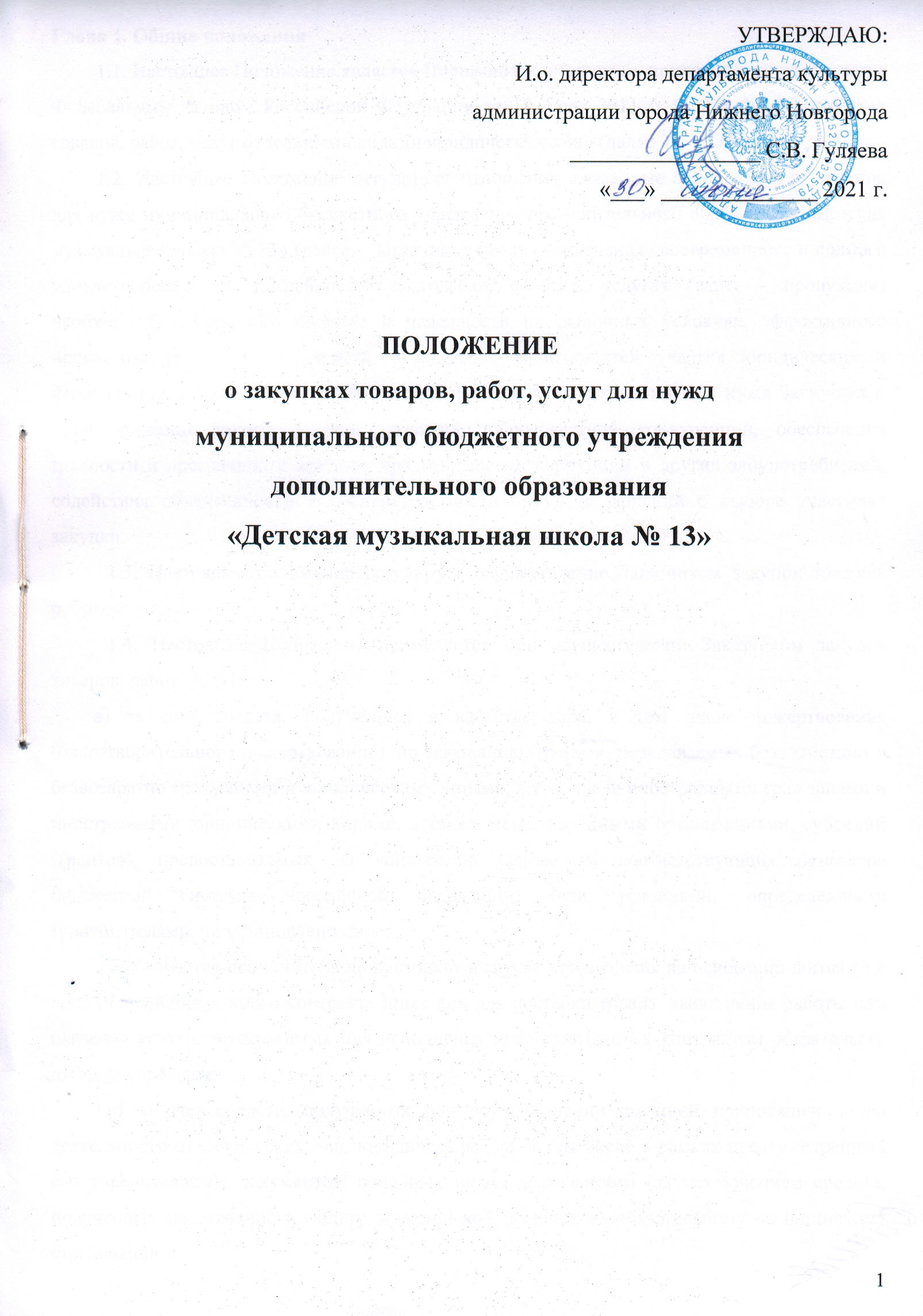 Глава 1. Общие положения1.1. Настоящее Положение является Положением о закупках, принятом в соответствии с Федеральным законом Российской Федерации от 18 июля 2011 г. № 223-ФЗ «О закупках товаров, работ, услуг отдельными видами юридических лиц» (далее 223-ФЗ).    1.2. Настоящее Положение регулирует отношения, связанные с проведением закупок для нужд муниципального бюджетного учреждения дополнительного образования «Детская музыкальная школа № 13» (далее – Заказчик) в целях обеспечения своевременного и полного удовлетворения его потребностей в товарах, работах, услугах (далее - продукции) необходимого Заказчику качества и надежности на рыночных условиях, эффективного использования денежных средств, расширения возможностей участия юридических и физических лиц (далее - участников закупки) в закупках продукции для нужд Заказчика и стимулирования такого участия, развития добросовестной конкуренции, обеспечения гласности и прозрачности закупки, предотвращения коррупции и других злоупотреблений, содействия объективности и беспристрастности принятия решений о выборе участника закупки.1.3. Настоящее положение регулирует осуществление Заказчиком закупок товаров, работ, услуг.1.4. Настоящее Положение применяется при осуществлении Заказчиком закупок товаров, работ, услуг:а) за счет средств, полученных в качестве дара, в том числе пожертвования (благотворительного пожертвования), по завещанию, грантов, передаваемых безвозмездно и безвозвратно гражданами и юридическими лицами, в том числе иностранными гражданами и иностранными юридическими лицами, а также международными организациями, субсидий (грантов), предоставляемых на конкурсной основе из соответствующих бюджетов бюджетной системы Российской Федерации, если условиями, определенными грантодателями, не установлено иное;б) в качестве исполнителя по контракту в случае привлечения на основании договора в ходе исполнения данного контракта иных лиц для поставки товара, выполнения работы или оказания услуги, необходимых для исполнения предусмотренных контрактом обязательств данного учреждения;в) за счет средств, полученных при осуществлении им иной приносящей доход деятельности от физических лиц, юридических лиц, в том числе в рамках предусмотренных его учредительным документом основных видов деятельности (за исключением средств, полученных на оказание и оплату медицинской помощи по обязательному медицинскому страхованию).1.5. При закупках товаров, работ, услуг Заказчик руководствуется принципами:1) информационной открытости закупки;2) равноправия, справедливости, отсутствия дискриминации и необоснованных ограничений конкуренции по отношению к участникам закупки;3) целевого и экономически эффективного расходования денежных средств на приобретение продукции (с учетом при необходимости стоимости жизненного цикла закупаемой продукции) и реализации мер, направленных на сокращение издержек заказчика;4) отсутствия ограничения допуска к участию в закупках путем установления неизмеряемых требований к участникам закупок.1.6. Участник закупки несет все расходы и риски, связанные с участием в закупках Заказчика. Заказчик не отвечает и не имеет обязательств по этим расходам независимо от характера проведения и результатов закупок, за исключением случаев, определенных Гражданским кодексом Российской Федерации для проведения торгов.1.7. При наличии взаимной потребности в поставке одноименных товаров, выполнении одноименных работ, оказании одноименных услуг, Заказчик (организатор торгов) вправе осуществлять размещение заказов путем проведения совместных торгов и объединения в один лот потребности нескольких Заказчиков, а также заключать по результатам таких торгов несколько гражданско-правовых договоров.Глава 2. Организация закупок	2.1. Заказчик.В целях обеспечения размещения заказа Заказчик силами своих структурных подразделений осуществляет следующие функции:планирования закупок, в том числе выбор процедуры закупки;формирования комиссии по закупкам;проведения процедур закупок;определения победителя процедуры закупки;заключения и исполнения договоров по итогам закупочных процедур;контроля исполнения договоров;обеспечения публичной отчетности и отчетности перед вышестоящей организацией;оценки эффективности закупок;выполнения иных действий, предписанных настоящим Положением.Комиссия по закупкам.2.2.1. Комиссия по закупкам создается распорядительным документом Заказчика и состоит как минимум из трех членов. Руководит работой Комиссии по закупкам Председатель комиссии, ведение рабочей документации Комиссии по закупкам осуществляется секретарем комиссии. В комиссию могут входить члены, не являющиеся штатными сотрудниками Заказчика.2.2.2. Комиссия по закупкам может создаваться для проведения отдельно взятой процедуры закупки, либо действовать на регулярной основе. 2.2.3. В состав комиссии по закупкам не должны включаться лица, лично заинтересованные в результатах закупки (в том числе сотрудники и учредители участников закупки, участвующих в закупочной процедуре), а так же лица, на которых способны оказывать влияние участники закупки (в том числе лица, являющиеся участниками или акционерами этих организаций, членами их органов управления, их кредиторами). Член комиссии по закупкам, обнаруживший после подачи заявок, свою личную заинтересованность в результатах закупки, должен незамедлительно сделать заявление об этом председателю комиссии по закупкам или лицу, его замещающему (на основании распорядительного документа Заказчика), и не принимает участия в работе комиссии по закупкам в рамках данной закупочной процедуры.2.2.4. Функциями Комиссии по закупкам являются:Рассмотрение, оценка и сопоставление заявок и предложений участников закупки, квалификационных данных участников закупки, признание заявок и предложений соответствующими или несоответствующими требованиям закупочной документации;Принятие решения о допуске или об отклонении отдельных или всех заявок и предложений по основаниям, предусмотренным настоящим Положением;Определение победителя по результатам закупки;Принятие иных решений и осуществление иных полномочий, связанных с исполнением требований настоящего Положения.2.2.5. Комиссия по закупкам обязана выполнять процедуры выбора Победителя, обеспечивая максимальную экономичность и эффективность закупок, открытость процедуры выбора участника закупки, содействие объективности и беспристрастности, соблюдение принципов, задач и иных требований настоящего Положения.2.2.6. Комиссия по закупкам имеет право:Привлекать экспертов для разрешения возникающих при осуществлении ее деятельности вопросов, требующих специальных знаний и навыков, как из числа подразделений и сотрудников Заказчика, так и сторонних организаций;Направлять конкурсные заявки и иные предложения участников закупки для подготовки экспертных заключений в самостоятельные структурные подразделения Заказчика и устанавливать обязательные для исполнения сроки предоставления заключений;Получать в самостоятельных структурных подразделениях Заказчика документы и материалы, а также разъяснения по вопросам, возникающим при рассмотрении проектов договоров о закупках, конкурсной и иной документации, конкурсных заявок и предложений;Осуществлять иные полномочия, предусмотренные настоящим Положением.2.2.7. Заседания Комиссии по закупкам проводятся ее Председателем, а при его отсутствии – заместителем Председателя, назначаемым распорядительным документом Заказчика. 2.2.8. Решения Комиссии по закупкам принимаются простым большинством голосов при условии присутствия на заседании не менее половины ее членов. В случае равенства голосов голос председательствующего на заседании Комиссии по закупкам считается решающим.2.2.9. Все члены Комиссии по закупкам выражают свое мнение словами «за» или «против». Воздержание при голосовании не допускается.2.2.10. Члены Комиссии по закупкам, присутствовавшие на заседании Комиссии по закупкам и несогласные с принятым решением, вправе изложить в письменном виде свое особое мнение, которое приобщается к протоколу, о чем в протоколе делается соответствующая отметка.2.2.11. Решения Комиссии по закупкам оформляются протоколом, который подписывается всеми присутствующими на заседании членами Комиссии по закупкам. Глава 3. Требования к закупаемым товарам, работам, услугам3.1. При разработке документации о закупке: а) требования к товарам, работам, услугам должны быть понятными и полными, обеспечивать четкое и однозначное изложение требований к качеству и иным показателям товаров, работ, услуг; б) должны учитываться действующие на момент процедуры закупки требования об обязательной сертификации, об обязательном наличии санитарно-эпидемиологического заключения, предъявляемые законодательством Российской Федерации к отдельным видам товаров а также положения Федерального закона от 27.12.2002г. № 184-ФЗ «О техническом регулировании»; в) требования к закупаемым товарам, работам, услугам должны быть ориентированы на приобретение качественных товаров, работ, услуг, имеющих необходимые потребительские свойства и технические характеристики, характеристики экологической и промышленной безопасности;г) требования к закупаемым товарам, работам, услугам должны быть ориентированы на товары российского происхождения, работ, услуг, выполняемых, оказываемых российскими лицами по отношению к товарам, происходящим из иностранного государства, работам, услугам, выполняемым, оказываемым иностранными лицами в соответствии с Постановлением Правительства Российской Федерации от 16.09.2016 N 925 «О приоритете товаров российского происхождения, работ, услуг, выполняемых, оказываемых российскими лицами, по отношению к товарам, происходящим из иностранного государства, работам, услугам, выполняемым, оказываемым иностранными лицами».Глава 4. Информационное обеспечение закупок	4.1. Информация о закупках подлежит размещению в единой информационной системе. Размещение в единой информационной системе информации о закупке осуществляется в порядке, установленном постановлением Правительства Российской Федерации от 10.09.2012 № 908.Кроме того, Заказчик может разместить информацию о закупках на своем официальном сайте и любом ресурсе по своему усмотрению. Размещение информации о закупках на других ресурсах не освобождает Заказчика от обязанности публикации информации в единой информационной системе.4.2. В единой информационной системе размещаются документы и сведения, предусмотренные настоящим Положением, в том числе:Настоящее Положение, изменения, вносимые в указанное Положение – размещаются в единой информационной системе в течение пятнадцати дней со дня их утверждения;Годовой план закупки товаров, работ, услуг, сформированного в порядке и с учетом требований постановления Правительства Российской Федерации от 17 сентября 2012 года № 932;Годовой план закупки инновационной продукции, высокотехнологичной продукции, лекарственных средств на период от пяти до семи лет;При осуществлении конкурентной закупки – извещение о закупке, документация о закупке, проект договора, заключаемого по результатам процедуры закупки;Изменения в извещения о закупках и в документации о закупках;Разъяснения документации о закупке;Протоколы, составляемые в ходе проведения конкурентных закупочных процедур;В течение 3-х рабочих дней со дня заключения договора, в том числе договора, заключенного по результатам закупки у единственного поставщика (исполнителя, подрядчика) товаров, работ, услуг, стоимость которых превышает 100 000(ста тысяч) рублей, в реестр договоров вносится информация и документы, установленные Федеральным законом № 223-ФЗ и настоящим Положением;В случае, если при заключении и исполнении договора изменяются существенные условия договора (количество, объем, цена закупаемых товаров, работ, услуг или сроки исполнения договора), соответствующая информация размещается в единой информационной системе в течение 10-ти дней со дня внесения изменений в договор;Информация о закупках за отчетный период (ежемесячно);В реестр договоров не вносятся сведения и документы, которые в соответствии с 223-ФЗ не подлежат размещению в единой информационной системе.4.3. Не подлежат размещению в единой информационной системе сведения об осуществлении закупок товаров, работ, услуг, о заключении договоров, составляющие государственную тайну, а также сведения о закупке, сведения о закупке, осуществляемой в рамках выполнения государственного оборонного заказа в целях обеспечения обороны и безопасности Российской Федерации в части заказов на создание, модернизацию, поставки, ремонт, сервисное обслуживание и утилизацию вооружения, военной и специальной техники, на разработку, производство и поставки космической техники и объектов космической инфраструктуры, а также сведения, по которым принято решение Правительства Российской Федерации в соответствии с частью 16 статьи 4 Федерального закона № 223-ФЗ. Заказчик вправе не размещать в единой информационной системе сведения о закупке товаров, работ, услуг, стоимость которых не превышает сто тысяч рублей.4.4. Привлечение участников закупки к участию в процедуре закупки осуществляется посредством размещения информации о проведении закупки и потребностях Заказчика в единой информационной системе, иных сайтах и средствах массовой информации, а также адресными приглашениями, направляемыми по электронной почте или при помощи иных средств связи. При этом адресное приглашение не может быть направлено ранее размещения извещения о закупке в единой информационной системе.4.5. Протоколы, составляемые в ходе закупки, размещаются Заказчиком в единой информационной системе не позднее чем через три (рабочих) дня со дня подписания таких протоколов.4.5.1. Протокол, составляемый в ходе осуществления конкурентной закупки (по результатам этапа конкурентной закупки), должен содержать следующие сведения:1) дата подписания протокола;2) количество поданных на участие в закупке (этапе закупки) заявок, а также дата и время регистрации каждой такой заявки;3) результаты рассмотрения заявок на участие в закупке (в случае, если этапом закупки предусмотрена возможность рассмотрения и отклонения таких заявок) с указанием в том числе:а) количества заявок на участие в закупке, которые отклонены;б) оснований отклонения каждой заявки на участие в закупке с указанием положений документации о закупке, извещения о проведении запроса котировок, которым не соответствует такая заявка;4) результаты оценки заявок на участие в закупке с указанием итогового решения комиссии по осуществлению закупок о соответствии таких заявок требованиям документации о закупке, а также о присвоении таким заявкам значения по каждому из предусмотренных критериев оценки таких заявок (в случае, если этапом конкурентной закупки предусмотрена оценка таких заявок);5) причины, по которым конкурентная закупка признана несостоявшейся, в случае ее признания таковой;4.5.2. Протокол, составленный по итогам конкурентной закупки (далее - итоговый протокол), должен содержать следующие сведения:1) дата подписания протокола;2) количество поданных заявок на участие в закупке, а также дата и время регистрации каждой такой заявки;3) наименование (для юридического лица) или фамилия, имя, отчество (при наличии) (для физического лица) участника закупки, с которым планируется заключить договор (в случае, если по итогам закупки определен ее победитель), в том числе единственного участника закупки, с которым планируется заключить договор;4) порядковые номера заявок на участие в закупке, окончательных предложений участников закупки в порядке уменьшения степени выгодности содержащихся в них условий исполнения договора, включая информацию о ценовых предложениях и (или) дополнительных ценовых предложениях участников закупки. Заявке на участие в закупке, окончательному предложению, в которых содержатся лучшие условия исполнения договора, присваивается первый номер. В случае, если в нескольких заявках на участие в закупке, окончательных предложениях содержатся одинаковые условия исполнения договора, меньший порядковый номер присваивается заявке на участие в закупке, окончательному предложению, которые поступили ранее других заявок на участие в закупке, окончательных предложений, содержащих такие же условия;5) результаты рассмотрения заявок на участие в закупке, окончательных предложений (если документацией о закупке, извещением об осуществлении закупки на последнем этапе проведения закупки предусмотрены рассмотрение таких заявок, окончательных предложений и возможность их отклонения) с указанием в том числе:а) количества заявок на участие в закупке, окончательных предложений, которые отклонены;б) оснований отклонения каждой заявки на участие в закупке, каждого окончательного предложения с указанием положений документации о закупке, извещения о проведении запроса котировок, которым не соответствуют такие заявка, окончательное предложение;6) результаты оценки заявок на участие в закупке, окончательных предложений (если документацией о закупке на последнем этапе ее проведения предусмотрена оценка заявок, окончательных предложений) с указанием решения комиссии по осуществлению закупок о присвоении каждой такой заявке, каждому окончательному предложению значения по каждому из предусмотренных критериев оценки таких заявок (в случае, если этапом закупки предусмотрена оценка таких заявок);7) причины, по которым закупка признана несостоявшейся, в случае признания ее таковой.4.6. В случае возникновения при ведении единой информационной системы федеральным органом исполнительной власти, уполномоченным на ведение единой информационной системы, технических или иных неполадок, блокирующих доступ к единой информационной системе в течение более чем 1-го рабочего дня, информация, подлежащая размещению в единой информационной системе в соответствии с настоящим Федеральным законом и Положением о закупке, размещается заказчиком на сайте заказчика с последующим размещением ее в единой информационной системе в течение 1-го рабочего дня со дня устранения технических или иных неполадок, блокирующих доступ к единой информационной системе, и считается размещенной в установленном порядке.4.7. Документы и сведения, размещенные в единой информационной системе и на сайте заказчика в соответствии с Федеральным законом № 223-ФЗ и настоящим Положением, информация о закупке, Положение о закупке, план закупок должны быть доступны для ознакомления без взимания платы.4.8. Регистрация заказчиков в единой информационной системе осуществляется в порядке, установленном приказом Минэкономразвития России и Федерального казначейства от 10.08.2012 № 506/13н.Глава 5. Планирование и отчетность5.1. Заказчик осуществляет перспективное планирование закупок путем формирования плана закупок товаров, работ и услуг (далее – План закупок) в соответствии с Постановлением Правительства Российской Федерации от 17.09.2012 № 932 «Об утверждении правил формирования плана закупок товаров (работ, услуг) и требований к форме такого плана».5.2. План закупок является планом мероприятий Заказчика по заключению договоров на поставку товаров, выполнение работ, оказание услуг для нужд Заказчика в течение планируемого календарного года и формируется на основании Плана финансово-хозяйственной деятельности Заказчика на очередной календарный год.Процедура закупки может быть объявлена только после ее включения в План закупок.В план закупок не включаются сведения о закупках, стоимость которых не превышает 100 000 рублей.5.3. План закупок (изменения в план закупок) утверждается Заказчиком и размещается в единой информационной системе в течение 10-ти дней со дня утверждения, но не позднее 31 декабря года, предшествующего году, на который составлен план.5.4. В План закупок могут вноситься изменения в соответствии с Постановлением Правительства Российской Федерации от 17.09.2012 № 932 «Об утверждении правил формирования плана закупок товаров (работ, услуг) и требований к форме такого плана».5.5. В случае если закупка товаров (работ, услуг) осуществляется путем проведения конкурентной процедуры, внесение изменений в план закупок осуществляется в срок не позднее размещения в единой информационной системе извещения о закупке, документации о закупке или вносимых в них изменений.5.6. Заказчик не позднее 10-го числа месяца, следующего за отчетным месяцем, размещает в единой информационной системе:1) сведения о количестве и об общей стоимости договоров, заключенных заказчиком по результатам закупки товаров, работ, услуг;2) сведения о количестве и об общей стоимости договоров, заключенных заказчиком по результатам закупки у единственного поставщика (исполнителя, подрядчика);3) сведения о количестве и об общей стоимости договоров, заключенных заказчиком по с единственным поставщиком  (исполнителем, подрядчиком) по результатам несостоявшейся конкурентной закупки.Глава 6. Участники закупки6.1. Участником закупки может быть любое юридическое лицо или несколько юридических лиц, выступающих на стороне одного участника закупки, независимо от организационно-правовой формы, формы собственности, места нахождения и места происхождения капитала либо любое физическое лицо, в том числе индивидуальный предприниматель, или несколько физических лиц, в том числе индивидуальных предпринимателей, выступающих на стороне одного участника закупки, которые соответствуют требованиям, установленным заказчиком в соответствии с положением о закупке и правомочны заключать договор по результатам процедуры закупки.6.2. Для участников закупки устанавливаются следующие обязательные требования, соответствие которым участник подтверждает декларацией:1) непроведение ликвидации участника конкурентной закупки - юридического лица и отсутствие решения арбитражного суда о признании участника такой закупки - юридического лица или индивидуального предпринимателя несостоятельным (банкротом);2) неприостановление деятельности участника конкурентной закупки в порядке, установленном Кодексом Российской Федерации об административных правонарушениях;3) отсутствие у участника конкурентной закупки недоимки по налогам, сборам, задолженности по иным обязательным платежам в бюджеты бюджетной системы Российской Федерации (за исключением сумм, на которые предоставлены отсрочка, рассрочка, инвестиционный налоговый кредит в соответствии с законодательством Российской Федерации о налогах и сборах, которые реструктурированы в соответствии с законодательством Российской Федерации, по которым имеется вступившее в законную силу решение суда о признании обязанности заявителя по уплате этих сумм исполненной или которые признаны безнадежными к взысканию в соответствии с законодательством Российской Федерации о налогах и сборах) за прошедший календарный год, размер которых превышает двадцать пять процентов балансовой стоимости активов участника такой закупки, по данным бухгалтерской (финансовой) отчетности за последний отчетный период. Участник такой закупки считается соответствующим установленному требованию в случае, если им в установленном порядке подано заявление об обжаловании указанных недоимки, задолженности и решение по данному заявлению на дату рассмотрения заявки на участие в конкурентной закупке с участием субъектов малого и среднего предпринимательства не принято;4) отсутствие у участника конкурентной закупки - физического лица, зарегистрированного в качестве индивидуального предпринимателя, либо у руководителя, членов коллегиального исполнительного органа, лица, исполняющего функции единоличного исполнительного органа, или главного бухгалтера юридического лица - участника конкурентной закупки непогашенной или неснятой судимости за преступления в сфере экономики и (или) преступления, предусмотренные статьями 289, 290, 291, 291.1 Уголовного кодекса Российской Федерации, а также неприменение в отношении указанных физических лиц наказания в виде лишения права занимать определенные должности или заниматься определенной деятельностью, которые связаны с поставкой товара, выполнением работы, оказанием услуги, являющихся предметом осуществляемой закупки, и административного наказания в виде дисквалификации;5) отсутствие фактов привлечения в течение двух лет до момента подачи заявки на участие в конкурентной закупке участника такой закупки - юридического лица к административной ответственности за совершение административного правонарушения, предусмотренного статьей 19.28 Кодекса Российской Федерации об административных правонарушениях;6) соответствие участника конкурентной закупки указанным в документации о конкурентной закупке требованиям законодательства Российской Федерации к лицам, осуществляющим поставку товара, выполнение работы, оказание услуги, являющихся предметом закупки, если в соответствии с законодательством Российской Федерации информация и документы, подтверждающие такое соответствие, содержатся в открытых и общедоступных государственных реестрах, размещенных в информационно-телекоммуникационной сети "Интернет" (с указанием адреса сайта или страницы сайта в информационно-телекоммуникационной сети "Интернет", на которых размещены эти информация и документы);7) обладание участником конкурентной закупки исключительными правами на результаты интеллектуальной деятельности, если в связи с исполнением договора заказчик приобретает права на такие результаты;8) обладание участником конкурентной закупки правами использования результата интеллектуальной деятельности в случае использования такого результата при исполнении договора;9) наличие необходимых сертификатов на товары, подлежащие сертификации в соответствии с действующим законодательством Российской Федерации, являющихся предметом заключаемого договора (с приложением копий таких сертификатов).6.3. Заказчик вправе устанавливать квалификационные требования к участникам закупки, в том числе требования о прохождении аккредитации в порядке, определенном документацией о закупке. При этом, во избежание ограничения конкуренции, такие требования устанавливаются одинаковыми для всех участников закупки.6.4. Не допускается предъявлять к участникам закупки, к закупаемым товарам, работам, услугам, а также к условиям исполнения договора требования и осуществлять оценку и сопоставление заявок на участие в закупке по критериям и в порядке, которые не указаны в документации о закупке. Требования, предъявляемые к участникам закупки, к закупаемым товарам, работам, услугам, а также к условиям исполнения договора, критерии и порядок оценки и сопоставления заявок на участие в закупке, установленные Заказчиком, применяются в равной степени ко всем участникам закупки, к предлагаемым ими товарам, работам, услугам, к условиям исполнения договора.6.6. Сведения об участнике закупки не должны содержаться в реестрах недобросовестных поставщиков. Наличие таких сведений в реестре недобросовестных поставщиков может являться основанием для отклонения заявки.6.7. При осуществлении закупки товара, в том числе поставляемого заказчику при выполнении закупаемых работ, оказании закупаемых услуг, в договор при его заключении включается информация о стране происхождения товара.6.8. Указанные в настоящей Главе требования предъявляются в равной мере ко всем участникам закупок.Глава 7. Порядок определения и обоснования начальной (максимальной) цены договора, цены договора, заключаемого с единственным поставщиком (исполнителем, подрядчиком), включая порядок определения формулы цены, устанавливающей правила расчета сумм, подлежащих уплате заказчиком поставщику (исполнителю, подрядчику) в ходе исполнения договора (далее - формула цены), определения и обоснования цены единицы товара, работы, услуги, определения максимального значения цены договора.7.1. Начальная (максимальная) цена договора и цена договора, заключаемого с единственным поставщиком (подрядчиком, исполнителем), определяются и обосновываются посредством применения следующего метода или нескольких следующих методов:1) метод сопоставимых рыночных цен (анализа рынка);2) тарифный метод;3) проектно-сметный метод;4) затратный метод.7.2. Метод сопоставимых рыночных цен (анализа рынка) заключается в установлении начальной (максимальной) цены договора, цены договора, заключаемого с единственным поставщиком (подрядчиком, исполнителем), на основании информации о рыночных ценах идентичных товаров, работ, услуг, планируемых к закупкам, или при их отсутствии однородных товаров, работ, услуг.При применении метода сопоставимых рыночных цен (анализа рынка) информация о ценах товаров, работ, услуг должна быть получена с учетом сопоставимых с условиями планируемой закупки коммерческих и (или) финансовых условий поставок товаров, выполнения работ, оказания услуг.При применении метода сопоставимых рыночных цен (анализа рынка) заказчик может использовать обоснованные им коэффициенты или индексы для пересчета цен товаров, работ, услуг с учетом различий в характеристиках товаров, коммерческих и (или) финансовых условий поставок товаров, выполнения работ, оказания услуг.В целях применения метода сопоставимых рыночных цен (анализа рынка) могут использоваться общедоступная информация о рыночных ценах товаров, работ, услуг, информация о ценах товаров, работ, услуг, полученная по запросу заказчика у поставщиков (подрядчиков, исполнителей), осуществляющих поставки идентичных товаров, работ, услуг, планируемых к закупкам, или при их отсутствии однородных товаров, работ, услуг, а также информация, полученная в результате размещения запросов цен товаров, работ, услуг в единой информационной системе.Метод сопоставимых рыночных цен (анализа рынка) является приоритетным для определения и обоснования начальной (максимальной) цены договора, цены договора, заключаемого с единственным поставщиком (подрядчиком, исполнителем).В целях определения начальной (максимальной) цены договора, цены договора, заключаемого с единственным поставщиком (подрядчиком, исполнителем), цены единицы товара, работы, услуги методом сопоставимых рыночных цен (анализа рынка) используются не менее трех цен товара, работы, услуги, предлагаемых различными поставщиками (подрядчиками, исполнителями).В целях определения однородности совокупности значений выявленных цен, используемых в расчете начальной (максимальной) цены договора, заключаемого с единственным поставщиком (подрядчиком, исполнителем), цены единицы товара, работы, услуги необходимо определить коэффициент вариации. Коэффициент вариации цены (V) определяется по следующей форме:V =   , где:ц – средняя арифметическая величина цены единицы товара, работы, услуги;   - среднее квадратичное отклонение, где:ц – цена единицы товара, работы, услуги, указанная в источнике с номером i;n – количество значений, используемых в расчете.Коэффициент вариации может быть рассчитан с помощью стандартных функций табличных редакторов.Совокупность значений, используемых в расчете, при определении
начальной (максимальной) цены договора, цены договора, заключаемого с
единственным поставщиком (подрядчиком, исполнителем), цены единицы
товара, работы, услуги считается неоднородной, если коэффициент
вариации цены превышает 33 процента. Если коэффициент вариации цели
превышает 33 процента, заказчик проводит дополнительные исследования в целях
увеличения количества ценовой информации, используемой в расчетах;Начальная (максимальная) цена договора, цена договора,
заключаемого с единственным поставщиком (подрядчиком, исполнителем),
цена единицы товара, работы, услуги методом сопоставимых рыночных цен
(анализа рынка) (НМЦД (НМЦЕ) определяются по следующей формуле:
где:v - количество (объем) закупаемого товара (работы, услуги);n - количество значений, используемых в расчете;i - номер источника ценовой информации;цi - цена единицы товара, работы, услуги, представленная в источнике
с номером i, скорректированная с учетом коэффициентов (индексов),
применяемых для пересчета цен товаров, работ, услуг.7.3. Тарифный метод применяется, если в соответствии с законодательством цены закупаемых товаров, работ, услуг для обеспечения государственных и муниципальных нужд подлежат государственному регулированию или установлены муниципальными правовыми актами. В этом случае начальная (максимальная) цена договора, цена договора, заключаемого с единственным поставщиком (подрядчиком, исполнителем), определяются по регулируемым ценам (тарифам) на товары, работы, услуги.7.4. Проектно-сметный метод применяется при определении и обосновании начальной (максимальной) цены договора, цены договора, заключаемого с единственным поставщиком (подрядчиком, исполнителем), на строительство, капитальный ремонт, текущий ремонт зданий, строений, сооружений, помещений в соответствии с территориальными единичными расценками в строительстве.7.5. Затратный метод применяется в случае невозможности применения иных методов, предусмотренных настоящей главой, или в дополнение к иным методам. Данный метод заключается в определении начальной (максимальной) цены договора, цены договора, заключаемого с единственным поставщиком (подрядчиком, исполнителем), как суммы произведенных затрат и обычной для определенной сферы деятельности прибыли. При этом учитываются обычные в подобных случаях прямые и косвенные затраты на производство или приобретение и (или) реализацию товаров, работ, услуг, затраты на транспортировку, хранение, страхование и иные затраты.7.6. Обоснование начальной (максимальной) цены договора, цены договора, заключаемого с единственным поставщиком (подрядчиком, исполнителем), цены единицы товара, работы, услуги оформляется заказчиком в свободной форме и хранится вместе с документами о закупке.7.7. Порядок определения формулы цены, устанавливающей правила расчета сумм, подлежащих уплате заказчиком поставщику (исполнителю, подрядчику) в ходе исполнения договора (далее - формула цены) устанавливается заказчиком с учетом следующих особенностей: Формула цены в обязательном порядке должна содержать объем поставленных товаров, выполненных работ, оказанных услуг в месяце (периоде) поставки и цену за единицу товара, работы, услуги, установленную на день (в месте) отпуска товара, выполнения работы, оказания услуги, но не более цены за единицу товара, работы, услуги, указанной в договоре; Стоимость единицы товара, работы, услуги не может превышать максимальную цену за единицу такого товара, работы, услуги, определенную в ходе проведения закупки.Глава 8. Способы закупок8.1. Закупки осуществляются следующими способами:Конкурентная закупочная процедура:Конкурс в электронной форме;Аукцион в электронной форме;Запрос котировок в электронной форме.Запрос предложений в электронной форме.Неконкурентная закупочная процедура:Закупка у единственного поставщика.Все конкурентные закупки, применяемые в рамках настоящего Положения, являются торгами и проводятся в электронной форме.8.2. Условия проведения конкурса в электронной форме.8.2.1. Проведение конкурса в электронной форме обеспечивается оператором электронной площадки на электронной площадке в порядке, установленном настоящим Положением.8.2.2. Конкурс в электронной форме проводится в случае, когда для оценки заявки применяется более одного критерия. Конкурсная комиссия на основании критериев и порядка оценки и сопоставления заявок, установленных конкурсной документацией, определяет участника, предложившего лучшие условия исполнения договора. 8.3. Условия проведения аукциона в электронной форме.8.3.1. Аукцион в электронной форме – торги на понижение цены, проведение которых обеспечивается оператором электронной площадки на электронной площадке в порядке, установленном настоящим Положением, победителем которых признается лицо, предложившее наиболее низкую цену договора.8.3.2. Закупка путем проведения открытого аукциона в электронной форме осуществляется заказчиком в случае, когда однозначно сформулированы подробные требования к закупаемым товарам, работам, услугам и принято решение об использовании при отборе победителя единственного критерия - цена договора, и начальная (максимальная) цена договора превышает 1000000 (один миллион) рублей.8.4. Условия проведения запроса котировок в электронной форме.8.4.1. Проведение запроса котировок в электронной форме обеспечивается оператором электронной площадки на электронной площадке в порядке, установленном настоящим Положением.8.4.2. Закупка путем проведения запроса котировок в электронной форме может осуществляться в случае, если начальная (максимальная) цена договора не превышает 1000 000 (один миллион) рублей и для оценки заявки используется только один критерий – цена договора.8.5. Условия проведения запроса предложений в электронной форме.8.5.1. Проведение запроса предложений в электронной форме обеспечивается оператором электронной площадки на электронной площадке в порядке, установленном настоящим Положением.  8.5.2. Закупка путем проведения запроса предложений в электронной форме может осуществляться в случае, если начальная (максимальная) цена договора не превышает 1000 000 (один миллион) рублей и для оценки заявки применяется более одного критерия.8.6. Особенности проведения конкурентных закупок в электронной форме.8.6.1. При осуществлении конкурентной закупки в электронной форме направление участниками такой закупки запросов о даче разъяснений положений извещения об осуществлении конкурентной закупки и (или) документации о конкурентной закупке, размещение в единой информационной системе таких разъяснений, подача участниками конкурентной закупки в электронной форме заявок на участие в конкурентной закупке в электронной форме, окончательных предложений, предоставление комиссии по осуществлению конкурентных закупок доступа к указанным заявкам, сопоставление ценовых предложений, дополнительных ценовых предложений участников конкурентной закупки в электронной форме, формирование проектов протоколов, составляемых в соответствии с настоящим Федеральным законом, обеспечиваются оператором электронной площадки на электронной площадке.8.6.2. Под оператором электронной площадки понимается юридическое лицо, владеющее электронной площадкой, в том числе необходимыми для ее функционирования оборудованием и программно-техническими средствами (далее также - программно-аппаратные средства электронной площадки), и обеспечивающее проведение конкурентных закупок в электронной форме в соответствии с положениями Федерального закона № 223-ФЗ. Функционирование электронной площадки осуществляется в соответствии с правилами, действующими на электронной площадке, и соглашением, заключенным между заказчиком и оператором электронной площадки.8.6.3. Участнику конкурентной закупки в электронной форме для участия в конкурентной закупке в электронной форме необходимо получить аккредитацию на электронной площадке в порядке, установленном оператором электронной площадки.8.6.4. Обмен между участником конкурентной закупки в электронной форме, заказчиком и оператором электронной площадки информацией, связанной с получением аккредитации на электронной площадке, осуществлением конкурентной закупки в электронной форме, осуществляется на электронной площадке в форме электронных документов.8.6.5. Электронные документы участника конкурентной закупки в электронной форме, заказчика, оператора электронной площадки должны быть подписаны усиленной квалифицированной электронной подписью (далее - электронная подпись) лица, имеющего право действовать от имени соответственно участника конкурентной закупки в электронной форме, заказчика, оператора электронной площадки.8.6.6. Информация, связанная с осуществлением конкурентной закупки в электронной форме, подлежит размещению в порядке, установленном Федеральным законом № 223-ФЗ. В течение одного часа с момента размещения такая информация должна быть размещена в единой информационной системе и на электронной площадке. Такая информация должна быть доступна для ознакомления без взимания платы.8.6.7. В течение одного часа с момента размещения в единой информационной системе извещения об отказе от осуществления конкурентной закупки в электронной форме, изменений, внесенных в извещение об осуществлении конкурентной закупки в электронной форме, документацию о такой закупке, разъяснений положений документации о такой закупке, запросов заказчиков о разъяснении положений заявки на участие в конкурентной закупке в электронной форме оператор электронной площадки размещает указанную информацию на электронной площадке, направляет уведомление об указанных изменениях, разъяснениях всем участникам конкурентной закупки в электронной форме, подавшим заявки на участие в ней, уведомление об указанных разъяснениях также лицу, направившему запрос о даче разъяснений положений документации о конкурентной закупке, уведомление об указанных запросах о разъяснении положений заявки участника такой закупки заказчикам по адресам электронной почты, указанным этими участниками при аккредитации на электронной площадке или этим лицом при направлении запроса.8.6.8. При осуществлении конкурентной закупки в электронной форме проведение переговоров заказчика с оператором электронной площадки и оператора электронной площадки с участником конкурентной закупки в электронной форме не допускается в случае, если в результате этих переговоров создаются преимущественные условия для участия в конкурентной закупке в электронной форме и (или) условия для разглашения конфиденциальной информации.8.6.9. Оператором электронной площадки обеспечивается конфиденциальность информации:1) о содержании заявок на участие в конкурентной закупке в электронной форме, окончательных предложений до окончания срока подачи заявок, окончательных предложений;2) об участниках конкурентной закупки в электронной форме, подавших заявки на участие в такой закупке, до предоставления комиссии по осуществлению конкурентных закупок в соответствии с Федеральным законом № 223-ФЗ и соглашением, предусмотренным пп.7.7.2 настоящей статьи, доступа к данным заявкам.8.6.10. Участник конкурентной закупки в электронной форме, подавший заявку на участие в такой закупке, вправе отозвать данную заявку либо внести в нее изменения не позднее даты окончания срока подачи заявок на участие в такой закупке, направив об этом уведомление оператору электронной площадки.8.6.11. Оператор электронной площадки обязан обеспечить непрерывность осуществления конкурентной закупки в электронной форме, неизменность подписанных электронной подписью электронных документов, надежность функционирования программных и технических средств, используемых для осуществления конкурентной закупки в электронной форме, равный доступ участников конкурентной закупки в электронной форме к участию в ней. За нарушение указанных требований оператор электронной площадки несет ответственность в соответствии с законодательством Российской Федерации.Глава 9. Конкурс в электронной форме9.1. Под конкурсом понимается форма торгов, при которой победителем конкурса признается участник закупки, заявка на участие в конкурсе, окончательное предложение которого соответствует требованиям, установленным конкурсной документацией, и заявка, окончательное предложение которого по результатам сопоставления заявок, окончательных предложений на основании указанных в конкурсной документации критериев оценки содержит лучшие условия исполнения договора.9.2. Проведение конкурса в электронной форме обеспечивается оператором электронной площадки на электронной площадке.9.3. Извещение о проведении конкурса в электронной форме и конкурсная документация размещаются в единой информационной системе и на электронной площадке не менее чем за 15 дней до даты окончания срока подачи заявок на участие в конкурсе в электронной форме. 9.4. Извещение о проведении конкурса в электронной форме должно содержать следующие сведения:1) способ закупки в соответствии с настоящим Положением;2) наименование, место нахождения, почтовый адрес, адрес электронной почты, номер контактного телефона Заказчика;3) предмет договора с указанием количества поставляемого товара, объема выполняемой работы, оказываемой услуги, а также краткое описание предмета закупки в соответствии с ч.6.1 ст.3 Федерального закона № 223-ФЗ (при необходимости);4) место поставки товара, выполнения работ, оказания услуг;5) сведения о начальной (максимальной) цене договора (цена лота), либо формула цены и максимальное значение цены договора, либо цена единицы товара, работы, услуги и максимальное значение цены договора;6) срок, место и порядок предоставления конкурсной документации, размер, порядок и сроки внесения платы, взимаемой Заказчиком за предоставление документации, если такая плата установлена Заказчиком, за исключением случаев предоставления документации в форме электронного документа;7) порядок, дата начала, дата и время окончания срока подачи заявок на участие в конкурсе в электронной форме и порядок подведения итогов конкурса в электронной форме;8) адрес электронной площадки в информационно-телекоммуникационной сети «Интернет», на которой будет проводиться конкурс;9) размер, порядок и срок предоставления обеспечения заявки на участие в конкурсе в электронной форме, иные требования к обеспечению заявки в случае, если заказчиком установлено требование обеспечения заявки.9.5. Конкурсная документация должна содержать следующие сведения:требования к безопасности, качеству, техническим характеристикам, функциональным характеристикам (потребительским свойствам) товара, работы, услуги, к размерам, упаковке, отгрузке товара, к результатам работы, установленные заказчиком и предусмотренные техническими регламентами в соответствии с законодательством Российской Федерации о техническом регулировании, документами, разрабатываемыми и применяемыми в национальной системе стандартизации, принятыми в соответствии с законодательством Российской Федерации о стандартизации, иные требования, связанные с определением соответствия поставляемого товара, выполняемой работы, оказываемой услуги потребностям заказчика. Если заказчиком в конкурсной документации не используются установленные в соответствии с законодательством Российской Федерации о техническом регулировании, законодательством Российской Федерации о стандартизации требования к безопасности, качеству, техническим характеристикам, функциональным характеристикам (потребительским свойствам) товара, работы, услуги, к размерам, упаковке, отгрузке товара, к результатам работы, в конкурсной документации должно содержаться обоснование необходимости использования иных требований, связанных с определением соответствия поставляемого товара, выполняемой работы, оказываемой услуги потребностям заказчика;требования к содержанию, форме, оформлению и составу заявки на участие в конкурсе в электронной форме;требования к описанию участниками закупки поставляемого товара, который является предметом конкурса, его функциональных характеристик (потребительских свойств), его количественных и качественных характеристик, требования к описанию участниками закупки выполняемой работы, оказываемой услуги, которые являются предметом конкурса в электронной форме, их количественных и качественных характеристик;требования к сроку и (или) объему предоставления гарантий качества товара, работ, услуг, к обслуживанию товара, к расходам на эксплуатацию товара (при необходимости);место, условия и сроки (периоды) поставки товара, выполнения работы, оказания услуги;сведения о начальной (максимальной) цене договора (цена лота), либо формула цены и максимальное значение цены договора, либо цена единицы товара, работы, услуги и максимальное значение цены договора;форму, сроки и порядок оплаты товара, работы, услуги;обоснование начальной (максимальной) цены договора либо цены единицы товара, работы, услуги, включая информацию о расходах на перевозку, страхование, уплату таможенных пошлин, налогов и других обязательных платежей;порядок, дата начала, дата и время окончания срока подачи заявок на участие в конкурсе в электронной форме и порядок подведения итогов конкурса в электронной форме;требования к участникам конкурса в электронной форме, включая требования к квалификации, и перечень документов, представляемых участниками конкурса в электронной форме для подтверждения их соответствия установленным требованиям (при необходимости);формы, порядок, даты начала и окончания срока предоставления участникам закупки разъяснений положений конкурсной документации;дата рассмотрения заявок на участие в конкурсе в электронной форме и подведения итогов конкурса в электронной форме;критерии оценки и сопоставления заявок на участие в конкурсе в электронной форме;порядок оценки и сопоставления заявок на участие в конкурсе в электронной форме;описание предмета закупки в соответствии с ч.6.1 ст.3 Федерального закона №223-ФЗ;размер, порядок и срок предоставления обеспечения заявки на участие в конкурсе в электронной форме, иные требования к обеспечению заявки в случае, если заказчиком установлено требование обеспечения заявки;порядок, срок и случаи возврата обеспечения заявки на участие в конкурсе электронной форме в случае, если заказчиком установлено требование обеспечения заявки;срок и порядок подписания договора по итогам конкурса в электронной форме;указание на ответственность участника закупки, в случае признания его победителем конкурса в электронной форме и уклонения от заключения договора;20) Условием предоставления приоритета товаров российского происхождения, работ, услуг, выполняемых, оказываемых российскими лицами является включение в конкурсную документацию следующих сведений:а) требование об указании (декларировании) участником закупки в заявке на участие в закупке (в соответствующей части заявки на участие в закупке, содержащей предложение о поставке товара) наименования страны происхождения поставляемых товаров;б) положение об ответственности участников закупки за представление недостоверных сведений о стране происхождения товара, указанного в заявке на участие в закупке;в) сведения о начальной (максимальной) цене единицы каждого товара, работы, услуги, являющихся предметом закупки;г) условие о том, что отсутствие в заявке на участие в закупке указания (декларирования) страны происхождения поставляемого товара не является основанием для отклонения заявки на участие в закупке и такая заявка рассматривается как содержащая предложение о поставке иностранных товаров; д) условие о том, что для целей установления соотношения цены предлагаемых к поставке товаров российского и иностранного происхождения, цены выполнения работ, оказания услуг российскими и иностранными лицами цена единицы каждого товара, работы, услуги, определяется как произведение начальной (максимальной) цены единицы товара, работы, услуги, указанной в документации о закупке в соответствии с подпунктом "в" настоящего пункта, на коэффициент изменения начальной (максимальной) цены договора по результатам проведения закупки, определяемый как результат деления цены договора, по которой заключается договор, на начальную (максимальную) цену договора;е) условие отнесения участника закупки к российским или иностранным лицам на основании документов участника закупки, содержащих информацию о месте его регистрации (для юридических лиц и индивидуальных предпринимателей), на основании документов, удостоверяющих личность (для физических лиц);е) указание страны происхождения поставляемого товара на основании сведений, содержащихся в заявке на участие в закупке, представленной участником закупки, с которым заключается договор;ж) положение о заключении договора с участником закупки, который предложил такие же, как и победитель закупки, условия исполнения договора или предложение которого содержит лучшие условия исполнения договора, следующие после условий, предложенных победителем закупки, который признан уклонившимся от заключения договора;з) условие о том, что при исполнении договора, заключенного с участником закупки, которому предоставлен приоритет в соответствии с настоящим пунктом положения, не допускается замена страны происхождения товаров, за исключением случая, когда в результате такой замены вместо иностранных товаров поставляются российские товары, при этом качество, технические и функциональные характеристики (потребительские свойства) таких товаров не должны уступать качеству и соответствующим техническим и функциональным характеристикам товаров, указанных в договоре.9.6. Проект договора является неотъемлемой частью конкурсной документации.9.7. Заказчик вправе включить в состав извещения о проведении конкурса в электронной форме и в конкурсную документацию дополнительно иные сведения, не ограничивающие конкуренцию. 9.8. Конкурсная документация не должна содержать указание на знаки обслуживания, фирменные наименования, патенты, наименование места происхождения товара или наименование производителя, а также требования к товару, его производителю, информации, работам, услугам, если такие требования влекут за собой ограничение количества участников закупки и нарушение антимонопольного законодательства РФ.9.9. Конкурсная документация может содержать указание на товарные знаки. При этом такие указания должны сопровождаться словами «или эквивалент», за исключением случаев, если при выполнении работ, оказании услуг предполагается использовать товары, поставка которых не является предметом договора, а также в случаях несовместимости товаров, поставка которых является предметом договора, на которых применяются другие товарные знаки, знаки обслуживания, и необходимости обеспечения взаимодействия таких товаров с товарами, используемыми Заказчиком.9.10. Любой участник закупки вправе направить заказчику в порядке, предусмотренном Федеральным законом № 223-ФЗ и настоящим положением о закупке, запрос о даче разъяснений положений извещения о проведении конкурса в электронной форме и (или) конкурсной документации.В течение 3-х рабочих дней с даты поступления запроса заказчик осуществляет разъяснение положений конкурсной документации и размещает их в единой информационной системе и на электронной площадке с указанием предмета запроса, но без указания участника закупки, от которого поступил указанный запрос. При этом заказчик вправе не осуществлять такое разъяснение в случае, если указанный запрос поступил позднее чем за 3 рабочих дня до даты окончания срока подачи заявок на участие в конкурсе в электронной форме.Разъяснения положений конкурсной документации не должны изменять предмет закупки и существенные условия проекта договора.9.11. Не позднее, чем за 3рабочих дня до истечения срока подачи конкурсных заявок, Заказчик может по своей собственной инициативе, либо в ответ на запрос о разъяснении со стороны участника закупки, внести изменения в извещение о проведении конкурса в электронной форме и конкурсную документацию, разместив дополнение или измененную документацию в единой информационной системе и на электронной площадке. Изменения, вносимые в извещение о проведении конкурса в электронной форме и конкурсную документацию, разъяснения положений такой документации размещаются Заказчиком в единой информационной системе и на электронной площадке не позднее чем в течение 3-х рабочих дней со дня принятия решения о внесении указанных изменений, предоставления указанных разъяснений. При этом срок подачи заявок на участие в конкурсе в электронной форме должен быть продлен так, чтобы со дня размещения в единой информационной системе и на электронной площадке указанных изменений до даты окончания подачи заявок на участие в конкурсе в электронной форме такой срок составлял не менее половины срока подачи заявок.9.12. Заказчик вправе отменить проведение конкурса в электронной форме по одному и более предмету (лоту) до наступления даты и времени окончания срока подачи заявок на участие в конкурсе в электронной форме.Решение об отмене проведения конкурса в электронной форме размещается в единой информационной системе и на электронной площадке в день принятия этого решения.9.13. По истечении срока отмены проведения конкурса в электронной форме в соответствии с п.8.12 настоящей главы и до заключения договора заказчик вправе отменить определение поставщика (исполнителя, подрядчика) только в случае возникновения обстоятельств непреодолимой силы в соответствии с гражданским законодательством.9.14. Заявки на участие в конкурсе в электронной форме представляются согласно требованиям к содержанию, оформлению и составу заявки, указанным в конкурсной документации.9.15. Участник закупки вправе подать только одну заявку на участие в конкурсе в электронной форме в отношении каждого предмета закупки (лота) в любое время с момента размещения извещения о проведении конкурса в электронной форме до предусмотренных конкурсной документацией даты и времени окончания срока подачи заявок на участие в конкурсе в электронной форме. Участник закупки вправе изменить или отозвать свою заявку до истечения срока подачи заявок. Заявка на участие в конкурсе в электронной форме является измененной или отозванной, если изменение осуществлено или уведомление об отзыве заявки получено заказчиком до истечения срока подачи заявок на участие в конкурсе в электронной форме.9.16. Рассмотрение конкурсных заявок:- Срок рассмотрения заявок на участие в конкурсе в электронной форме не может превышать 20 календарных дней со дня открытия доступа к заявкам на участие в конкурсе в электронной форме, если иное не указано в конкурсной документации. -Комиссия по закупкам рассматривает конкурсные заявки на предмет соответствия квалификационным и техническим требованиям и наличия документов, предоставление которых в составе конкурсной заявки в соответствии с конкурсной документацией является обязательным. При этом для анализа конкурсных заявок могут привлекаться внутренние и внешние эксперты.-Комиссия по закупкам отклоняет конкурсную заявку:если участник закупки, представивший данную конкурсную заявку, не соответствует квалификационным требованиям;если конкурсная заявка не соответствует требованиям конкурсной документации;если участник закупки находится в реестре недобросовестных поставщиков в случае, если заказчиком установлено такое требование в конкурсной документации.- По результатам рассмотрения заявок на участие в конкурсе в электронной форме составляется Протокол рассмотрения заявок, который подписывается всеми членами Комиссии по закупкам и размещается в единой информационной системе и на электронной площадке не позднее чем через 3 дня после его подписания.9.17. Оценка и сопоставление конкурсных заявок:- Срок оценки и сопоставления конкурсных заявок не может превышать 10 календарных дней со дня подписания Протокола рассмотрения заявок на участие в конкурсе в электронной форме, если иное не указано в конкурсной документации.- Если иное не установлено в конкурсной документации, при оценке конкурсных заявок используется бальный метод.- Комиссия по закупкам оценивает и сопоставляет конкурсные заявки, соответствующие требованиям конкурсной документации, для определения победителя конкурса в электронной форме в соответствии с процедурами и критериями, изложенными в конкурсной документации. - Победителем признается участник закупки, конкурсная заявка которого оценена как наиболее выгодная в соответствии с указанными в конкурсной документации критериями.- Решение Комиссии по закупкам оформляется Итоговым протоколом, который подписывается всеми членами Комиссии по закупкам и размещается в единой информационной системе и на электронной площадкене позднее чем через 3 дня после его подписания.9.18. Информация, касающаяся рассмотрения, разъяснения, оценки и сопоставления конкурсных заявок, не раскрывается участникам закупки или любым другим лицам, которые не имеют прямого отношения к рассмотрению, оценке или сопоставлению конкурсных заявок либо к принятию решения о том, какая конкурсная заявка признается выигравшей.9.19. Участнику закупки, признанному победителем конкурса в электронной форме, в течение 3-х дней после размещения в единой информационной системе и на электронной площадке Итогового протокола Заказчиком направляется уведомление о признании его победителем и проект договора, который составляется на условиях, указанных в конкурсной документации и заявке участника закупки. Участник закупки, признанный победителем конкурса в электронной форме, в течение 7-ми дней со дня размещения в единой информационной системе и на электронной площадке Итогового протокола направляет Заказчику подписанный им договор либо протокол разногласий. При этом в протокол разногласий не могут включаться условия, противоречащие условиям, указанным в конкурсной документации.9.20. В случае, если начальная (максимальная) цена договора превышает5 000 000 (пять миллионов) рублей, заказчик вправе установить в конкурсной документации требование к обеспечению заявок на участие в конкурсе в электронной форме в размере не более пяти процентов начальной (максимальной) цены договора.Обеспечение заявки на участие в конкурсе в электронной форме может предоставляться участником закупки путем внесения денежных средств, предоставления банковской гарантии или иным способом, предусмотренным Гражданским кодексом Российской Федерации. Выбор способа обеспечения заявки на участие в конкурсе в электронной форме из числа предусмотренных заказчиком в извещении о проведении конкурса в электронной форме, конкурсной документации осуществляется участником закупки.9.21. В случае, если по условиям конкурса в электронной форме участники закупки предоставляли обеспечение заявок, такое обеспечение возвращается в течение 5-ти рабочих дней со дня размещения в единой информационной системе и на электронной площадке Итогового протокола с указанием победителя конкурса в электронной форме, а победителю конкурса в электронной форме – в течение 5-ти рабочих дней после подписания договора.9.22. В случае, если в течение 7-ми дней после размещения в единой информационной системе и на электронной площадке Итогового протокола, участник закупки, признанный победителем, не направляет Заказчику подписанный им договор либо протокол разногласий, он считается уклонившимся от заключения договора. Сведения об участнике закупки, признанном победителем и уклонившемся от заключения договора, направляются Заказчиком в федеральный орган исполнительной власти, уполномоченный на ведение реестра недобросовестных поставщиков.9.23. Возврат участнику закупки, признанному победителем, обеспечения заявки на участие в конкурсе в электронной форме не производится в случае уклонения или отказа участника закупки от заключения договора.9.24. В случае если победитель конкурса в электронной форме признан уклонившимся от заключения договора, Заказчик вправе заключить договор с участником конкурса в электронной форме, конкурсной заявке которого присвоен второй номер. При этом договор заключается на условиях, указанных в конкурсной документации и заявке этого участника.Проект договора направляется участнику, заявке которого присвоен второй номер, в течение 3-х дней со дня размещения в единой информационной системе и на электронной площадке Протокола признания победителя конкурса в электронной форме уклонившимся от заключения договора.9.25. Участник конкурса в электронной форме, конкурсной заявке которого присвоен второй номер, вправе подписать договор и передать его заказчику в порядке и в сроки, которые предусмотрены п.8.19 настоящей главы или отказаться от заключения договора. Непредоставление участником конкурса в электронной форме, конкурсной заявке которого присвоен второй номер, заказчику в указанный срок подписанного этим участником договора не считается уклонением этого участника от заключения договора. В данном случае конкурс в электронной форме признается несостоявшимся. 9.26. В случае, если на участие в конкурсе в электронной форме была подана только одна заявка или к участию в конкурсе в электронной форме был допущен только один участник, конкурс в электронной форме признается несостоявшимся и Заказчик вправе заключить договор с единственным участником на условиях, установленных в конкурсной документации и содержащихся в его заявке. В случае, если на участие в конкурсе в электронной форме не поступило ни одной заявки или ни один участник не был допущен к участию в конкурсе конкурс в электронной форме признается несостоявшимся. 9.27. В случае признания конкурса в электронной форме несостоявшимся Заказчик вправе заключить договор с единственным поставщиком, либо назначить проведение повторной закупочной процедуры. При этом Заказчик вправе изменить условия договора.9.28. Все протоколы, оформленные в ходе проведения конкурса в электронной форме, размещаются в единой информационной системе и на электронной площадке не позднее чем через 3 дня после подписания такого протокола.Глава 10. Аукцион в электронной форме.10.1. Под аукционом понимается форма торгов, при которой победителем аукциона, с которым заключается договор, признается лицо, заявка которого соответствует требованиям, установленным аукционной документацией, и которое предложило наиболее низкую цену договора путем снижения начальной (максимальной) цены договора, указанной в извещении о проведении аукциона, на установленную в аукционной документации величину (далее - "шаг аукциона"). В случае, если при проведении аукциона цена договора снижена до нуля, аукцион проводится на право заключить договор. В этом случае победителем аукциона признается лицо, заявка которого соответствует требованиям, установленным аукционной документацией, и которое предложило наиболее высокую цену за право заключить договор.10.2. Проведение аукциона в электронной форме (электронного аукциона) обеспечивается оператором электронной площадки на электронной площадке.10.3. Извещение о проведении электронного аукциона и аукционная документация размещается заказчиком в единой информационной системе и на электронной площадке не менее чем за 15 дней до даты окончания подачи заявок на участие в электронном аукционе.10.4. В извещении о проведении электронного аукциона указывается:1) способ закупки в соответствии с настоящим Положением;2) наименование, место нахождения, почтовый адрес, адрес электронной почты, номер контактного телефона Заказчика;3) предмет договора с указанием количества поставляемого товара, объема выполняемых работ, оказываемых услуг, а также краткое описание предмета закупки в соответствии с ч.6.1 ст.3 Федерального закона № 223-ФЗ (при необходимости);4) место поставки товара, выполнения работ, оказания услуг;5) сведения о начальной (максимальной) цене договора (цена лота), либо формула цены и максимальное значение цены договора, либо цена единицы товара, работы, услуги и максимальное значение цены договора; 6) срок, место и порядок предоставления аукционной документации, размер, порядок и сроки внесения платы, взимаемой Заказчиком за предоставление документации, если такая плата установлена Заказчиком, за исключением случаев предоставления документации в форме электронного документа;7) порядок, дата начала, дата и время окончания срока подачи заявок на участие в электронном аукционе (этапах электронного аукциона) и порядок подведения итогов электронного аукциона (этапов электронного аукциона);8) адрес электронной площадки в информационно-телекоммуникационной сети «Интернет», на которой будет проводиться аукцион;9) размер, порядок и срок предоставления обеспечения заявки на участие в электронном аукционе, иные требования к обеспечению заявки в случае, если заказчиком установлено требование обеспечения заявки.10) дата проведения аукциона.10.5. Аукционная документация должна содержать следующие сведения:1) требования к безопасности, качеству, техническим характеристикам, функциональным характеристикам (потребительским свойствам) товара, работы, услуги, к размерам, упаковке, отгрузке товара, к результатам работы, установленные заказчиком и предусмотренные техническими регламентами в соответствии с законодательством Российской Федерации о техническом регулировании, документами, разрабатываемыми и применяемыми в национальной системе стандартизации, принятыми в соответствии с законодательством Российской Федерации о стандартизации, иные требования, связанные с определением соответствия поставляемого товара, выполняемой работы, оказываемой услуги потребностям заказчика. Если заказчиком в аукционной документации не используются установленные в соответствии с законодательством Российской Федерации о техническом регулировании, законодательством Российской Федерации о стандартизации требования к безопасности, качеству, техническим характеристикам, функциональным характеристикам (потребительским свойствам) товара, работы, услуги, к размерам, упаковке, отгрузке товара, к результатам работы, в аукционной документации должно содержаться обоснование необходимости использования иных требований, связанных с определением соответствия поставляемого товара, выполняемой работы, оказываемой услуги потребностям заказчика;2) требования к содержанию, форме, оформлению и составу заявки на участие в электронном аукционе;3)  требования к описанию участниками закупки поставляемого товара, который является предметом электронного аукциона, его функциональных характеристик (потребительских свойств), его количественных и качественных характеристик, требования к описанию участниками закупки выполняемой работы, оказываемой услуги, которые являются предметом электронного аукциона, их количественных и качественных характеристик;4) требования к сроку и (или) объему предоставления гарантий качества товара, работ, услуг, к обслуживанию товара, к расходам на эксплуатацию товара (при необходимости);5) место, условия и сроки (периоды) поставки товара, выполнения работы, оказания услуги;6) сведения о начальной (максимальной) цене договора (цена лота), либо формула цены и максимальное значение цены договора, либо цена единицы товара, работы, услуги и максимальное значение цены договора;7) форму, сроки и порядок оплаты товара, работы, услуги;8) обоснование начальной (максимальной) цены договора либо цены единицы товара, работы, услуги, включая информацию о расходах на перевозку, страхование, уплату таможенных пошлин, налогов и других обязательных платежей;9) порядок, дата начала, дата и время окончания срока подачи заявок на участие в электронном аукционе (этапах электронного аукциона) и порядок подведения итогов электронного аукциона (этапов электронного аукциона);10) требования к участникам электронного аукциона, включая требования к квалификации, и перечень документов, представляемых участниками электронного аукциона для подтверждения их соответствия установленным требованиям (при необходимости);11) формы, порядок, даты начала и окончания срока предоставления участникам закупки разъяснений положений аукционной документации;12) дата рассмотрения заявок на участие в электронном аукционе и подведения итогов электронного аукциона;13) дата проведения аукциона;14) «шаг аукциона»;15) описание предмета закупки в соответствии с ч.6.1 ст.3 Федерального закона №223-ФЗ;16) размер, порядок и срок предоставления обеспечения заявки на участие в электронном аукционе, иные требования к обеспечению заявки в случае, если заказчиком установлено требование обеспечения заявки;17) порядок, срок и случаи возврата обеспечения заявки на участие в электронном аукционе в случае, если заказчиком установлено требование обеспечения заявки;18) срок и порядок подписания договора по итогам электронного аукциона;19) указание на ответственность участника закупки, в случае признания его победителем электронного аукциона и уклонения от заключения договора;20) Условием предоставления приоритета товаров российского происхождения, работ, услуг, выполняемых, оказываемых российскими лицами является включение в аукционную документацию следующих сведений:а) требование об указании (декларировании) участником закупки в заявке на участие в закупке (в соответствующей части заявки на участие в закупке, содержащей предложение о поставке товара) наименования страны происхождения поставляемых товаров;б) положение об ответственности участников закупки за представление недостоверных сведений о стране происхождения товара, указанного в заявке на участие в закупке;в) сведения о начальной (максимальной) цене единицы каждого товара, работы, услуги, являющихся предметом закупки;г) условие о том, что отсутствие в заявке на участие в закупке указания (декларирования) страны происхождения поставляемого товара не является основанием для отклонения заявки на участие в закупке и такая заявка рассматривается как содержащая предложение о поставке иностранных товаров; д) условие о том, что для целей установления соотношения цены предлагаемых к поставке товаров российского и иностранного происхождения, цены выполнения работ, оказания услуг российскими и иностранными лицами цена единицы каждого товара, работы, услуги, определяется как произведение начальной (максимальной) цены единицы товара, работы, услуги, указанной в документации о закупке в соответствии с подпунктом "в" настоящего пункта, на коэффициент изменения начальной (максимальной) цены договора по результатам проведения закупки, определяемый как результат деления цены договора, по которой заключается договор, на начальную (максимальную) цену договора;е) условие отнесения участника закупки к российским или иностранным лицам на основании документов участника закупки, содержащих информацию о месте его регистрации (для юридических лиц и индивидуальных предпринимателей), на основании документов, удостоверяющих личность (для физических лиц);е) указание страны происхождения поставляемого товара на основании сведений, содержащихся в заявке на участие в закупке, представленной участником закупки, с которым заключается договор;ж) положение о заключении договора с участником закупки, который предложил такие же, как и победитель закупки, условия исполнения договора или предложение которого содержит лучшие условия исполнения договора, следующие после условий, предложенных победителем закупки, который признан уклонившимся от заключения договора;з) условие о том, что при исполнении договора, заключенного с участником закупки, которому предоставлен приоритет в соответствии с настоящим пунктом положения, не допускается замена страны происхождения товаров, за исключением случая, когда в результате такой замены вместо иностранных товаров поставляются российские товары, при этом качество, технические и функциональные характеристики (потребительские свойства) таких товаров не должны уступать качеству и соответствующим техническим и функциональным характеристикам товаров, указанных в договоре.10.6. Проект договора является неотъемлемой частью аукционной документации10.7. Заказчик вправе включить в состав извещения о проведении электронного аукциона и в аукционную документацию дополнительно иные сведения, не ограничивающие конкуренцию.10.8. Аукционная документация не должна содержать указание на знаки обслуживания, фирменные наименования, патенты, наименование места происхождения товара или наименование производителя, а также требования к товару, его производителю, информации, работам, услугам, если такие требования влекут за собой ограничение количества участников закупки и нарушение антимонопольного законодательства РФ.10.9. Аукционная документация может содержать указание на товарные знаки. При этом такие указания должны сопровождаться словами «или эквивалент», за исключением случаев, если при выполнении работ, оказании услуг предполагается использовать товары, поставка которых не является предметом договора, а также в случаях несовместимости товаров, поставка которых является предметом договора, на которых применяются другие товарные знаки, знаки обслуживания, и необходимости обеспечения взаимодействия таких товаров с товарами, используемыми Заказчиком.10.10. Любой участник закупки вправе направить заказчику в порядке, предусмотренном Федеральным законом № 223-ФЗ и настоящим положением о закупке, запрос о даче разъяснений положений извещения о проведении электронного аукциона и (или) аукционной документации.В течение 3-х рабочих дней с даты поступления запроса заказчик осуществляет разъяснение положений аукционной документации и размещает их в единой информационной системе и на электронной площадке с указанием предмета запроса, но без указания участника закупки, от которого поступил указанный запрос. При этом заказчик вправе не осуществлять такое разъяснение в случае, если указанный запрос поступил позднее чем за 3 рабочих дня до даты окончания срока подачи заявок на участие в электронном аукционе.Разъяснения положений аукционной документации не должны изменять предмет закупки и существенные условия проекта договора.10.11. Не позднее, чем за 3 рабочих дня до истечения срока подачи заявок на участие в электронном аукционе, Заказчик может по своей собственной инициативе, либо в ответ на запрос о разъяснении со стороны участника закупки, внести изменения в извещение о проведении электронного аукциона и аукционную документацию, разместив дополнение или измененную документацию в единой информационной системе и на электронной площадке. Изменения, вносимые в извещение о проведении электронного аукциона и аукционную документацию, разъяснения положений такой документации размещаются Заказчиком в единой информационной системе и на электронной площадке не позднее чем в течение 3-х рабочих дней со дня принятия решения о внесении указанных изменений, предоставления указанных разъяснений. При этом срок подачи заявок на участие в электронном аукционе должен быть продлен так, чтобы со дня размещения в единой информационной системе и на электронной площадке указанных изменений до даты окончания подачи заявок на участие в электронном аукционе такой срок составлял не менее половины срока подачи заявок.10.12. Заказчик вправе отменить проведение электронного аукциона по одному и более предмету (лоту) до наступления даты и времени окончания срока подачи заявок на участие в электронном аукционе. Решение об отмене проведения электронного аукциона размещается в единой информационной системе и на электронной площадке в день принятия этого решения.10.13. По истечении срока отмены проведения электронного аукциона в соответствии с п.9.12 настоящей главы и до заключения договора заказчик вправе отменить определение поставщика (исполнителя, подрядчика) только в случае возникновения обстоятельств непреодолимой силы в соответствии с гражданским законодательством.10.14. Заявки на участие в электронном аукционе представляются согласно требованиям к содержанию, оформлению и составу заявки, указанным в аукционной документации.10.15. Участник закупки вправе подать только одну заявку на участие в электронном аукционе в отношении каждого предмета закупки (лота) в любое время с момента размещения извещения о проведении электронного аукциона до предусмотренных аукционной документацией даты и времени окончания срока подачи заявок на участие в электронном аукционе. Участник закупки вправе изменить или отозвать свою заявку до истечения срока подачи заявок. Заявка на участие в электронном аукционе является измененной или отозванной, если изменение осуществлено или уведомление об отзыве заявки получено заказчиком до истечения срока подачи заявок на участие в электронном аукционе.10.16. Рассмотрение заявок на участие в электронном аукционе:- Срок рассмотрения заявок на участие в электронном аукционе не может превышать 10 календарных дней со дня окончания срока подачи заявок на участие в электронном аукционе, если иное не указано в аукционной документации. - Комиссия по закупкам рассматривает заявки на участие в электронном аукционе на предмет соответствия квалификационным и техническим требованиям и наличия документов, предоставление которых в составе заявки в соответствии с аукционной документацией является обязательным. При этом для анализа заявок на участие в электронном аукционе могут привлекаться внутренние и внешние эксперты.- Комиссия по закупкам отклоняет заявку на участие в электронном аукционе:1) если участник закупки, представивший данную заявку, не соответствует квалификационным требованиям;2) если заявка не соответствует требованиям аукционной документации;3) если участник закупки находится в реестре недобросовестных поставщиков в случае, если заказчиком установлено такое требование в аукционной документации.- По результатам рассмотрения заявок на участие в электронном аукционе составляется Протокол рассмотрения заявок, который подписывается всеми членами Комиссии по закупкам и размещается в единой информационной системе и на электронной площадке не позднее чем через 3 дня после его подписания.10.17. В дату, установленную аукционной документацией, участники закупки, допущенные к участию в электронном аукционе по итогам рассмотрения заявок, принимают участие в аукционе – процедуре торгов путем снижения начальной (максимальной) цены договора, указанной в извещении о проведении аукциона, на установленную в аукционной документации величину («шаг аукциона»). В случае, если при проведении аукциона цена договора снижена до нуля, аукцион проводится на право заключить договор. В этом случае победителем аукциона признается лицо, которое предложило наиболее высокую цену за право заключить договор.10.18. После проведения процедуры торгов Комиссией по закупкам в течение 3-х рабочих дней подводятся итоги аукциона. Участник электронного аукциона, который предложил наиболее низкую цену договора (либо самую высокую цену договора, если состоялся аукцион на право заключения договора) и заявка на участие в электронном аукционе которого соответствует требованиям аукционной документации, признается победителем электронного аукциона. Итоговый протокол подписывается всеми членами Комиссии по закупкам и размещается в единой информационной системе и на электронной площадке не позднее чем через 3 дня после его подписания.10.19. Участнику закупки, признанному победителем электронного аукциона, в течение 3-х дней после размещения в единой информационной системе и на электронной площадке Итогового протокола Заказчиком направляется уведомление о признании его победителем и проект договора, который составляется на условиях, указанных в аукционной документации и заявке участника закупки. Участник закупки, признанный победителем электронного аукциона, в течение 7-ми дней со дня размещения в единой информационной системе и на электронной площадке Итогового протокола направляет Заказчику подписанный им договор либо протокол разногласий. При этом в протокол разногласий не могут включаться условия, противоречащие условиям, указанным в аукционной документации.10.20. В случае, если начальная (максимальная) цена договора превышает 5 000 000 (пять миллионов) рублей, заказчик вправе установить в аукционной документации требование к обеспечению заявок на участие в конкурсе в электронной форме в размере не более пяти процентов начальной (максимальной) цены договора.Обеспечение заявки на участие в электронном аукционе может предоставляться участником закупки путем внесения денежных средств, предоставления банковской гарантии или иным способом, предусмотренным Гражданским кодексом Российской Федерации. Выбор способа обеспечения заявки на участие в электронном аукционе из числа предусмотренных заказчиком в извещении о проведении электронного аукциона, аукционной документации осуществляется участником закупки.10.21. В случае, если по условиям электронного аукциона участники закупки предоставляли обеспечение заявок, такое обеспечение возвращается в течение 5 рабочих дней со дня размещения в единой информационной системе и на электронной площадке Итогового протокола с указанием победителя электронного аукциона, а победителю электронного аукциона – в течение 5 рабочих дней после подписания договора.10.22. В случае, если в течение 7-ми дней после размещения в единой информационной системе и на электронной площадке Итогового протокола, участник закупки, признанный победителем, не направляет Заказчику подписанный им договор либо протокол разногласий, он считается уклонившимся от заключения договора. Сведения об участнике закупки, признанном победителем и уклонившемся от заключения договора, направляются Заказчиком в федеральный орган исполнительной власти, уполномоченный на ведение реестра недобросовестных поставщиков.10.23. Возврат участнику закупки, признанному победителем, обеспечения заявки на участие в электронном аукционе не производится в случае уклонения или отказа участника закупки от заключения договора.10.24. В случае если победитель электронного аукциона признан уклонившимся от заключения договора, Заказчик вправе заключить договор с участником электронного аукциона, заявке которого присвоен второй номер. При этом договор заключается на условиях, указанных в аукционной документации и заявке этого участника.Проект договора направляется участнику, заявке которого присвоен второй номер, в течение 3-х дней со дня размещения в единой информационной системе и на электронной площадке Протокола признания победителя электронного аукциона уклонившимся от заключения договора.10.25. Участник электронного аукциона, заявке которого присвоен второй номер, вправе подписать договор и передать его заказчику в порядке и в сроки, которые предусмотрены п.9.19 настоящей главы или отказаться от заключения договора. Непредоставление участником электронного аукциона, заявке которого присвоен второй номер, заказчику в указанный срок подписанного этим участником договора не считается уклонением этого участника от заключения договора. В данном случае электронный аукцион признается несостоявшимся. 10.26. В случае, если на участие в электронном аукционе была подана только одна заявка или к участию в электронном аукционе был допущен только один участник, электронный аукцион признается несостоявшимся и Заказчик вправе заключить договор с единственным участником на условиях, установленных в аукционной документации и содержащихся в его заявке. В случае, если на участие в электронном аукционе не поступило ни одной заявки или ни один участник не был допущен к участию в аукционе электронный аукцион признается несостоявшимся. 10.27. В случае признания электронного аукциона несостоявшимся Заказчик вправе заключить договор с единственным поставщиком, либо назначить проведение повторной закупочной процедуры. При этом Заказчик вправе изменить условия договора.10.28. Все протоколы, оформленные в ходе проведения электронного аукциона, размещаются в единой информационной системе и на электронной площадке не позднее чем через 3 дня после подписания такого протокола.Глава 11. Запрос котировок в электронной форме11.1. Под запросом котировок понимается форма торгов, при которой победителем запроса котировок признается участник закупки, заявка которого соответствует требованиям, установленным извещением о проведении запроса котировок, и содержит наиболее низкую цену договора.11.2. Проведение запроса котировок в электронной форме обеспечивается оператором электронной площадки на электронной площадке.11.3. Извещение о проведении запроса котировок в электронной форме размещается в единой информационной системе и на электронной площадке не менее чем за 5 рабочих дней до даты окончания срока подачи заявок на участие в запросе котировок в электронной форме.11.4. В извещении о проведении запроса котировок в электронной форме, должны содержаться следующие сведения:1) способ закупки в соответствии с настоящим Положением;2) наименование, место нахождения, почтовый адрес, адрес электронной почты, номер контактного телефона Заказчика;3) предмет договора с указанием количества поставляемого товара, объема выполняемой работы, оказываемой услуги, а также краткое описание предмета закупки в соответствии с ч.6.1 ст.3 Федерального закона № 223-ФЗ (при необходимости);4) место поставки товара, выполнения работ, оказания услуг;5) сведения о начальной (максимальной) цене договора (цена лота), либо формула цены и максимальное значение цены договора, либо цена единицы товара, работы, услуги и максимальное значение цены договора;6) порядок, дата начала, дата и время окончания срока подачи заявок на участие в запросе котировок в электронной форме и порядок подведения итогов запроса котировок в электронной форме;7) адрес электронной площадки в информационно-телекоммуникационной сети «Интернет», на которой будет проводиться запрос котировок;8) требования к содержанию, форме, оформлению и составу заявки на участие в запросе котировок в электронной форме;9) требования к участникам запроса котировок в электронной форме, включая требования к квалификации, и перечень документов, представляемых участниками запроса предложений в электронной форме для подтверждения их соответствия установленным требованиям (при необходимости);10) срок и порядок подписания договора по итогам запроса котировок в электронной форме;11) указание на ответственность участника закупки, в случае признания его победителем запроса котировок в электронной форме и уклонения от заключения договора;12) Условием предоставления приоритета товаров российского происхождения, работ, услуг, выполняемых, оказываемых российскими лицами является включение в извещение о проведении запроса котировок следующих сведений:а) требование об указании (декларировании) участником закупки в заявке на участие в закупке (в соответствующей части заявки на участие в закупке, содержащей предложение о поставке товара) наименования страны происхождения поставляемых товаров;б) положение об ответственности участников закупки за представление недостоверных сведений о стране происхождения товара, указанного в заявке на участие в закупке;в) сведения о начальной (максимальной) цене единицы каждого товара, работы, услуги, являющихся предметом закупки;г) условие о том, что отсутствие в заявке на участие в закупке указания (декларирования) страны происхождения поставляемого товара не является основанием для отклонения заявки на участие в закупке и такая заявка рассматривается как содержащая предложение о поставке иностранных товаров; д) условие о том, что для целей установления соотношения цены предлагаемых к поставке товаров российского и иностранного происхождения, цены выполнения работ, оказания услуг российскими и иностранными лицами цена единицы каждого товара, работы, услуги, определяется как произведение начальной (максимальной) цены единицы товара, работы, услуги, указанной в документации о закупке в соответствии с подпунктом "в" настоящего пункта, на коэффициент изменения начальной (максимальной) цены договора по результатам проведения закупки, определяемый как результат деления цены договора, по которой заключается договор, на начальную (максимальную) цену договора;е) условие отнесения участника закупки к российским или иностранным лицам на основании документов участника закупки, содержащих информацию о месте его регистрации (для юридических лиц и индивидуальных предпринимателей), на основании документов, удостоверяющих личность (для физических лиц);е) указание страны происхождения поставляемого товара на основании сведений, содержащихся в заявке на участие в закупке, представленной участником закупки, с которым заключается договор;ж) положение о заключении договора с участником закупки, который предложил такие же, как и победитель закупки, условия исполнения договора или предложение которого содержит лучшие условия исполнения договора, следующие после условий, предложенных победителем закупки, который признан уклонившимся от заключения договора;з) условие о том, что при исполнении договора, заключенного с участником закупки, которому предоставлен приоритет в соответствии с настоящим пунктом положения, не допускается замена страны происхождения товаров, за исключением случая, когда в результате такой замены вместо иностранных товаров поставляются российские товары, при этом качество, технические и функциональные характеристики (потребительские свойства) таких товаров не должны уступать качеству и соответствующим техническим и функциональным характеристикам товаров, указанных в договоре.11.5. Проект договора является неотъемлемой частью извещения о проведении запроса котировок в электронной форме.11.6. Заказчик вправе включить в состав извещения о проведении запроса котировок в электронной форме дополнительно иные сведения, не ограничивающие конкуренцию. 11.7. Извещение о проведении запроса котировок в электронной форме не должно содержать указание на знаки обслуживания, фирменные наименования, патенты, наименование места происхождения товара или наименование производителя, а также требования к товару, его производителю, информации, работам, услугам, если такие требования влекут за собой ограничение количества участников закупки и нарушение антимонопольного законодательства РФ.11.8. Извещение о проведении запроса котировок в электронной форме может содержать указание на товарные знаки. При этом такие указания должны сопровождаться словами «или эквивалент», за исключением случаев, если при выполнении работ, оказании услуг предполагается использовать товары, поставка которых не является предметом договора, а также в случаях несовместимости товаров, поставка которых является предметом договора, на которых применяются другие товарные знаки, знаки обслуживания, и необходимости обеспечения взаимодействия таких товаров с товарами, используемыми Заказчиком.11.9. Любой участник закупки вправе направить заказчику в порядке, предусмотренном Федеральным законом № 223-ФЗ и настоящим положением о закупке, запрос о даче разъяснений положений извещения о проведении запроса котировок в электронной форме.В течение 3-х рабочих дней с даты поступления запроса заказчик осуществляет разъяснение положений извещения о проведении запроса котировок в электронной форме и размещает их в единой информационной системе и на электронной площадке с указанием предмета запроса, но без указания участника закупки, от которого поступил указанный запрос. При этом заказчик вправе не осуществлять такое разъяснение в случае, если указанный запрос поступил позднее, чем за 3 рабочих дня до даты окончания срока подачи заявок на участие в запросе котировок в электронной форме.Разъяснения положений извещения о проведении запроса котировок в электронной форме не должны изменять предмет закупки и существенные условия проекта договора.11.10. Не позднее, чем за 3 рабочих дня до истечения срока подачи заявок на участие в запросе котировок в электронной форме, Заказчик может по своей собственной инициативе, либо в ответ на запрос о разъяснении со стороны участника закупки, внести изменения в извещение о проведении конкурса в электронной форме, разместив дополнение или измененное извещение о проведении запроса котировок в электронной форме в единой информационной системе и на электронной площадке. Изменения, вносимые в извещение о проведении конкурса в электронной форме, размещаются Заказчиком в единой информационной системе и на электронной площадке не позднее чем в течение 3-х рабочих дней со дня принятия решения о внесении указанных изменений, предоставления указанных разъяснений. При этом срок подачи заявок на участие в запросе котировок в электронной форме должен быть продлен так, чтобы со дня размещения в единой информационной системе и на электронной площадке указанных изменений до даты окончания подачи заявок на участие в запросе котировок в электронной форме такой срок составлял не менее половины срока подачи заявок.11.11. Заказчик вправе отменить проведение запроса котировок в электронной форме по одному и более предмету (лоту) до наступления даты и времени окончания срока подачи заявок на участие в запросе котировок в электронной форме. Решение об отмене проведения запроса котировок в электронной форме размещается в единой информационной системе и на электронной площадке в день принятия этого решения.11.12. По истечении срока отмены проведения запроса котировок в электронной форме в соответствии с п.11.11 настоящей главы и до заключения договора заказчик вправе отменить определение поставщика (исполнителя, подрядчика) только в случае возникновения обстоятельств непреодолимой силы в соответствии с гражданским законодательством.11.13. Заявки на участие в запросе котировок в электронной форме представляются согласно требованиям к содержанию, оформлению и составу заявки, указанным в извещении о проведении запроса котировок в электронной форме.11.14. Участник закупки вправе подать только одну заявку на участие в запросе котировок в электронной форме в отношении каждого предмета закупки (лота) в любое время с момента размещения извещения о проведении запроса котировок в электронной форме до предусмотренных извещением даты и времени окончания срока подачи заявок на участие в запросе котировок в электронной форме. Участник закупки вправе изменить или отозвать свою заявку до истечения срока подачи заявок. Заявка на участие в запросе котировок в электронной форме является измененной или отозванной, если изменение осуществлено или уведомление об отзыве заявки получено заказчиком до истечения срока подачи заявок на участие в запросе котировок в электронной форме.11.15. Комиссия по закупкам в срок, не превышающий 5-ти рабочих дней, следующих за днем окончания подачи заявок на участие в запросе котировок в электронной форме, рассматривает заявки на соответствие их требованиям, установленным в извещении о проведении запроса котировок в электронной форме и оценивает заявки (указанный срок включает в себя стадию рассмотрения и стадию оценки заявок).11.16.  В ходе рассмотрения заявок на участие в запросе котировок в электронной форме комиссия по закупкам (комиссия) имеет право направить участникам закупки запросы по разъяснению положений заявки, не изменяющие ее условий (сроков и условий поставки продукции, выполнения работ, оказания услуг, графика платежей, иных условий заявки). Данные запросы могут направляться в том числе по техническим условиям заявки (уточнение перечня предлагаемой продукции, выполняемых работ, оказываемых услуг, технических характеристик продукции, иных условий), при этом данные уточнения не должны изменять предмет проводимой процедуры запроса котировок в электронной форме, объем и состав предлагаемой участником закупки продукции, работ, услуг.Также комиссия вправе направить участникам закупки запросы об исправлении выявленных в ходе рассмотрения арифметических и грамматических ошибок в документах, представленных в составе заявки, и направлении заказчику исправленных документов.11.17. Комиссия по закупкам отклоняет заявки на участие в запросе котировок в электронной форме:1) если участник закупки, представивший данную заявку, не соответствует требованиям, предъявляемым к участникам закупки;2) если заявка не соответствует требованиям извещения о проведении запроса котировок в электронной форме;3) если участник закупки находится в реестре недобросовестных поставщиков, если такое требование установлено в извещении о проведении запроса котировок в электронной форме.11.18. Победителем запроса котировок в электронной форме признается участник закупки, чье предложение соответствует требованиям, установленным в извещении о проведении запроса котировок в электронной форме, и содержит лучшее ценовое предложение. 11.19. Результаты рассмотрения и оценки заявок оформляются итоговым протоколом, который подписывается всеми членами Комиссии по закупкам и размещается в единой информационной системе и на электронной площадке не позднее чем через 3 дня после его подписания.11.20. Участнику закупки, признанному победителем запроса котировок в электронной форме, в течение 3-х дней после размещения в единой информационной системе и на электронной площадке Итогового протокола Заказчиком направляется уведомление о признании его победителем и проект договора, который составляется на условиях, указанных в извещении о проведении запроса котировок в электронной форме и заявке участника закупки. Участник закупки, признанный победителем запроса котировок в электронной форме, в течение 7-ми дней со дня размещения в единой информационной системе и на электронной площадке Итогового протокола направляет Заказчику подписанный им договор либо протокол разногласий. При этом в протокол разногласий не могут включаться условия, противоречащие условиям, указанным в извещении о проведении запроса котировок в электронной форме.11.21. В случае, если в течение 7-ми дней после размещения в единой информационной системе и на электронной площадке Итогового протокола, участник закупки, признанный победителем, не направляет Заказчику подписанный им договор либо протокол разногласий, он считается уклонившимся от заключения договора. Сведения об участнике закупки, признанном победителем и уклонившемся от заключения договора, направляются Заказчиком в федеральный орган исполнительной власти, уполномоченный на ведение реестра недобросовестных поставщиков.11.22. В случае если победитель запроса котировок в электронной форме признан уклонившимся от заключения договора, Заказчик вправе заключить договор с участником запроса котировок в электронной форме, заявке которого присвоен второй номер. При этом договор заключается на условиях, указанных в извещении о проведении запроса предложений в электронной форме и заявке этого участника.Проект договора направляется участнику, заявке которого присвоен второй номер, в течение 3-х дней со дня размещения в единой информационной системе и на электронной площадке Протокола признания победителя запроса котировок в электронной форме уклонившимся от заключения договора.11.23. Участник запроса котировок в электронной форме, заявке которого присвоен второй номер, вправе подписать договор и передать его заказчику в порядке и в сроки, которые предусмотрены п.11.20 настоящей главы или отказаться от заключения договора. Непредоставление участником запроса котировок в электронной форме, заявке которого присвоен второй номер, заказчику в указанный срок подписанного этим участником договора не считается уклонением этого участника от заключения договора. В данном случае запрос котировок в электронной форме признается несостоявшимся.11.24. В случае, если на участие в запросе котировок в электронной форме была подана только одна заявка или к участию в запросе котировок в электронной форме был допущен только один участник, запрос котировок в электронной форме признается несостоявшимся и Заказчик вправе заключить договор с единственным участником на условиях, установленных в извещении о проведении запроса котировок в электронной форме и содержащихся в его заявке. В случае, если на участие в запросе котировок в электронной форме не поступило ни одной заявки или ни один участник не был допущен к участию в запросе котировок в электронной форме запрос котировок в электронной форме признается несостоявшимся. 11.25. В случае признания запроса котировок в электронной форме несостоявшимся Заказчик вправе заключить договор с единственным поставщиком, либо назначить проведение повторной закупочной процедуры. При этом Заказчик вправе изменить условия договора.11.26. Все протоколы, оформленные в ходе проведения запроса котировок в электронной форме, размещаются в единой информационной системе и на электронной площадке не позднее чем через 3 дня после подписания такого протокола.ГЛАВА 12. Запрос предложений в электронной форме.12.1. Под запросом предложений понимается форма торгов, при которой победителем запроса предложений признается участник закупки, заявка которого в соответствии с критериями, определенными в документации о запросе предложений, наиболее полно соответствует требованиям документации о запросе предложений и содержит лучшие условия поставки товаров, выполнения работ, оказания услуг.12.2. Проведение запроса предложений в электронной форме обеспечивается оператором электронной площадки на электронной площадке.12.3. Извещение о проведении запроса предложений в электронной форме и документация о запросе предложений в электронной форме размещаются в единой информационной системе и на электронной площадке не менее чем за 7 рабочих дней до даты окончания срока подачи заявок на участие в запросе предложений в электронной форме.12.4. В извещении о проведении запроса предложений в электронной форме, должны содержаться следующие сведения:1) способ закупки в соответствии с настоящим Положением;2) наименование, место нахождения, почтовый адрес, адрес электронной почты, номер контактного телефона Заказчика;3) предмет договора с указанием количества поставляемого товара, объема выполняемой работы, оказываемой услуги, а также краткое описание предмета закупки в соответствии с ч.6.1 ст.3 Федерального закона № 223-ФЗ (при необходимости);4) место поставки товара, выполнения работ, оказания услуг;5) сведения о начальной (максимальной) цене договора (цена лота), либо формула цены и максимальное значение цены договора, либо цена единицы товара, работы, услуги и максимальное значение цены договора; 6) срок, место и порядок предоставления документации о запросе предложений в электронной форме, размер, порядок и сроки внесения платы, взимаемой Заказчиком за предоставление документации, если такая плата установлена Заказчиком, за исключением случаев предоставления документации в форме электронного документа;7) порядок, дата начала, дата и время окончания срока подачи заявок на участие в запросе предложений в электронной форме и порядок подведения итогов запроса предложений в электронной форме;8) адрес электронной площадки в информационно-телекоммуникационной сети «Интернет», на которой будет проводиться запрос предложений;9) размер, порядок и срок предоставления обеспечения заявки на участие в запросе предложений в электронной форме, иные требования к обеспечению заявки в случае, если заказчиком установлено требование обеспечения заявки.12.5. Документация о запросе предложений в электронной форме должна содержать следующую информацию:1) требования к безопасности, качеству, техническим характеристикам, функциональным характеристикам (потребительским свойствам) товара, работы, услуги, к размерам, упаковке, отгрузке товара, к результатам работы, установленные заказчиком и предусмотренные техническими регламентами в соответствии с законодательством Российской Федерации о техническом регулировании, документами, разрабатываемыми и применяемыми в национальной системе стандартизации, принятыми в соответствии с законодательством Российской Федерации о стандартизации, иные требования, связанные с определением соответствия поставляемого товара, выполняемой работы, оказываемой услуги потребностям заказчика. Если заказчиком в документации о запросе предложений в электронной форме не используются установленные в соответствии с законодательством Российской Федерации о техническом регулировании, законодательством Российской Федерации о стандартизации требования к безопасности, качеству, техническим характеристикам, функциональным характеристикам (потребительским свойствам) товара, работы, услуги, к размерам, упаковке, отгрузке товара, к результатам работы, в документации о запросе предложений в электронной форме должно содержаться обоснование необходимости использования иных требований, связанных с определением соответствия поставляемого товара, выполняемой работы, оказываемой услуги потребностям заказчика;2) требования к содержанию, форме, оформлению и составу заявки на участие в запросе предложений в электронной форме;3) требования к описанию участниками закупки поставляемого товара, который является предметом запроса предложений, его функциональных характеристик (потребительских свойств), его количественных и качественных характеристик, требования к описанию участниками закупки выполняемой работы, оказываемой услуги, которые являются предметом запроса предложений, их количественных и качественных характеристик;4) требования к сроку и (или) объему предоставления гарантий качества товара, работ, услуг, к обслуживанию товара, к расходам на эксплуатацию товара (при необходимости);5) место, условия и сроки (периоды) поставки товара, выполнения работы, оказания услуги;6) сведения о начальной (максимальной) цене договора (цена лота), либо формула цены и максимальное значение цены договора, либо цена единицы товара, работы, услуги и максимальное значение цены договора;7) форму, сроки и порядок оплаты товара, работы, услуги;8) обоснование начальной (максимальной) цены договора либо цены единицы товара, работы, услуги, включая информацию о расходах на перевозку, страхование, уплату таможенных пошлин, налогов и других обязательных платежей;9) порядок, дата начала, дата и время окончания срока подачи заявок на участие в запросе предложений в электронной форме и порядок подведения итогов запроса предложений в электронной форме;10) требования к участникам запроса предложений в электронной форме, включая требования к квалификации, и перечень документов, представляемых участниками запроса предложений в электронной форме для подтверждения их соответствия установленным требованиям (при необходимости);11) формы, порядок, дата начала и дата окончания срока предоставления участникам закупки разъяснений положений документации о проведении запроса предложений в электронной форме;12) дата рассмотрения заявок на участие в запросе предложений в электронной форме и подведения итогов запроса предложений в электронной форме;13) критерии оценки и сопоставления заявок на участие в запросе предложений в электронной форме;14) порядок оценки и сопоставления заявок на участие в запросе предложений в электронной форме;15) описание предмета закупки в соответствии с ч.6.1 ст.3 Федерального закона №223-ФЗ;16) срок и порядок подписания договора по итогам запроса предложений в электронной форме;17) указание на ответственность участника закупки, в случае признания его победителем запроса предложений в электронной форме и уклонения от заключения договора;18) Условием предоставления приоритета товаров российского происхождения, работ, услуг, выполняемых, оказываемых российскими лицами является включение в документацию о запросе предложений в электронной форме следующих сведений:а) требование об указании (декларировании) участником закупки в заявке на участие в закупке (в соответствующей части заявки на участие в закупке, содержащей предложение о поставке товара) наименования страны происхождения поставляемых товаров;б) положение об ответственности участников закупки за представление недостоверных сведений о стране происхождения товара, указанного в заявке на участие в закупке;в) сведения о начальной (максимальной) цене единицы каждого товара, работы, услуги, являющихся предметом закупки;г) условие о том, что отсутствие в заявке на участие в закупке указания (декларирования) страны происхождения поставляемого товара не является основанием для отклонения заявки на участие в закупке и такая заявка рассматривается как содержащая предложение о поставке иностранных товаров; д) условие о том, что для целей установления соотношения цены предлагаемых к поставке товаров российского и иностранного происхождения, цены выполнения работ, оказания услуг российскими и иностранными лицами цена единицы каждого товара, работы, услуги, определяется как произведение начальной (максимальной) цены единицы товара, работы, услуги, указанной в документации о закупке в соответствии с подпунктом "в" настоящего пункта, на коэффициент изменения начальной (максимальной) цены договора по результатам проведения закупки, определяемый как результат деления цены договора, по которой заключается договор, на начальную (максимальную) цену договора;е) условие отнесения участника закупки к российским или иностранным лицам на основании документов участника закупки, содержащих информацию о месте его регистрации (для юридических лиц и индивидуальных предпринимателей), на основании документов, удостоверяющих личность (для физических лиц);е) указание страны происхождения поставляемого товара на основании сведений, содержащихся в заявке на участие в закупке, представленной участником закупки, с которым заключается договор;ж) положение о заключении договора с участником закупки, который предложил такие же, как и победитель закупки, условия исполнения договора или предложение которого содержит лучшие условия исполнения договора, следующие после условий, предложенных победителем закупки, который признан уклонившимся от заключения договора;з) условие о том, что при исполнении договора, заключенного с участником закупки, которому предоставлен приоритет в соответствии с настоящим пунктом положения, не допускается замена страны происхождения товаров, за исключением случая, когда в результате такой замены вместо иностранных товаров поставляются российские товары, при этом качество, технические и функциональные характеристики (потребительские свойства) таких товаров не должны уступать качеству и соответствующим техническим и функциональным характеристикам товаров, указанных в договоре.12.6. Проект договора является неотъемлемой частью документации о проведении запроса предложений в электронной форме.12.7. Заказчик вправе включить в состав извещения о проведении запроса предложений в электронной форме и в документацию о запросе предложений в электронной форме дополнительно иные сведения, не ограничивающие конкуренцию.12.8. Документация о запросе предложений в электронной форме не должна содержать указание на знаки обслуживания, фирменные наименования, патенты, наименование места происхождения товара или наименование производителя, а также требования к товару, его производителю, информации, работам, услугам, если такие требования влекут за собой ограничение количества участников закупки и нарушение антимонопольного законодательства РФ.12.9. Документация о запросе предложений в электронной форме может содержать указание на товарные знаки. При этом такие указания должны сопровождаться словами «или эквивалент», за исключением случаев, если при выполнении работ, оказании услуг предполагается использовать товары, поставка которых не является предметом договора, а также в случаях несовместимости товаров, поставка которых является предметом договора, на которых применяются другие товарные знаки, знаки обслуживания, и необходимости обеспечения взаимодействия таких товаров с товарами, используемыми Заказчиком.12.10. Любой участник закупки вправе направить заказчику в порядке, предусмотренном Федеральным законом № 223-ФЗ и настоящим положением о закупке, запрос о даче разъяснений положений извещения о проведении запроса предложений в электронной форме и (или) документации о запросе предложений в электронной форме.В течение 3-х рабочих дней с даты поступления запроса заказчик осуществляет разъяснение положений документации о запросе предложений в электронной форме и размещает их в единой информационной системе и на электронной площадке с указанием предмета запроса, но без указания участника закупки, от которого поступил указанный запрос. При этом заказчик вправе не осуществлять такое разъяснение в случае, если указанный запрос поступил позднее чем за 3 рабочих дня до даты окончания срока подачи заявок на участие в запросе предложений в электронной форме.Разъяснения положений документации о запросе предложений в электронной форме не должны изменять предмет закупки и существенные условия проекта договора.12.11. Не позднее, чем за 3 рабочих дня до истечения срока подачи заявок на участие в запросе предложений в электронной форме, Заказчик может по своей собственной инициативе, либо в ответ на запрос о разъяснении со стороны участника закупки, внести изменения в извещение о проведении запроса предложений в электронной форме и документацию о запросе предложений в электронной форме, разместив дополнение или измененную документацию в единой информационной системе и на электронной площадке. Изменения, вносимые в извещение о проведении запроса предложений в электронной форме и документацию о запросе предложений в электронной форме, разъяснения положений такой документации размещаются Заказчиком в единой информационной системе и на электронной площадке не позднее чем в течение 3-х рабочих дней со дня принятия решения о внесении указанных изменений, предоставления указанных разъяснений. При этом срок подачи заявок на участие в запросе предложений в электронной форме должен быть продлен так, чтобы со дня размещения в единой информационной системе и на электронной площадке указанных изменений до даты окончания подачи заявок на участие в запросе предложений в электронной форме такой срок составлял не менее половины срока подачи заявок.12.12. Заказчик вправе отменить проведение запроса предложений в электронной форме по одному и более предмету (лоту) до наступления даты и времени окончания срока подачи заявок на участие в запросе предложений в электронной форме. Решение об отмене проведения запроса предложений в электронной форме размещается в единой информационной системе и на электронной площадке в день принятия этого решения.12.13. По истечении срока отмены проведения запроса предложений в электронной форме в соответствии с п.10.12 настоящей главы и до заключения договора заказчик вправе отменить определение поставщика (исполнителя, подрядчика) только в случае возникновения обстоятельств непреодолимой силы в соответствии с гражданским законодательством.12.14. Заявки на участие в запросе предложений в электронной форме представляются согласно требованиям к содержанию, оформлению и составу заявки, указанным в документации о запросе предложений в электронной форме.12.15. Участник закупки вправе подать только одну заявку на участие в запросе предложений в электронной форме в отношении каждого предмета закупки (лота) в любое время с момента размещения извещения о проведении запроса предложений в электронной форме до предусмотренных документацией о запросе предложений в электронной форме даты и времени окончания срока подачи заявок на участие в запросе предложений в электронной форме. Участник закупки вправе изменить или отозвать свою заявку до истечения срока подачи заявок. Заявка на участие в запросе предложений в электронной форме является измененной или отозванной, если изменение осуществлено или уведомление об отзыве заявки получено заказчиком до истечения срока подачи заявок на участие в запросе предложений в электронной форме.12.16. Комиссия по закупкам в срок, не превышающий 7-ми рабочих дней, следующих за днем окончания подачи заявок на участие в запросе предложений в электронной форме, рассматривает заявки на соответствие их требованиям, установленным в документации о проведении запроса предложений в электронной форме и оценивает заявки (указанный срок включает в себя стадию рассмотрения и стадию оценки заявок).12.17.  В ходе рассмотрения заявок комиссия по закупкам (комиссия) имеет право направить участникам закупки запросы по разъяснению положений заявки, не изменяющие ее условий (сроков и условий поставки продукции, выполнения работ, оказания услуг, графика платежей, иных условий заявки). Данные запросы могут направляться в том числе по техническим условиям заявки (уточнение перечня предлагаемой продукции, выполняемых работ, оказываемых услуг, технических характеристик продукции, иных условий), при этом данные уточнения не должны изменять предмет проводимой процедуры запроса предложений в электронной форме, объем и состав предлагаемой участником закупки продукции, работ, услуг.Также комиссия вправе направить участникам закупки запросы об исправлении выявленных в ходе рассмотрения арифметических и грамматических ошибок в документах, представленных в составе заявки, и направлении заказчику исправленных документов.12.18. Комиссия по закупкам отклоняет заявки:1) если участник закупки, представивший данную заявку, не соответствует требованиям, предъявляемым к участникам закупки;2) если заявка не соответствует требованиям документации о проведении запроса предложений в электронной форме;3) если участник закупки находится в реестре недобросовестных поставщиков, если такое требование установлено в документации о запросе предложений в электронной форме.12.19. Победителем запроса предложений признается участник закупки, чье предложение соответствует требованиям, установленным в документации о проведении запроса предложений в электронной форме, и содержит лучшие условия исполнения договора на основе критериев и порядка сопоставления и оценки, указанных в документации о запросе предложений в электронной форме. 12.20. Результаты рассмотрения и оценки заявок оформляются итоговым протоколом, который подписывается всеми членами Комиссии по закупкам и размещается в единой информационной системе и на электронной площадке не позднее чем через 3 дня после его подписания.12.21. Информация, касающаяся рассмотрения, разъяснения, оценки и сопоставления заявок на участие в запросе предложений в электронной форме, не раскрывается участникам закупки или любым другим лицам, которые не имеют прямого отношения к рассмотрению, оценке или сопоставлению заявок на участие в запросе предложений в электронной форме либо к принятию решения о том, какая заявка признается выигравшей.12.22. Участнику закупки, признанному победителем запроса предложений в электронной форме, в течение 3-х дней после размещения в единой информационной системе и на электронной площадке Итогового протокола Заказчиком направляется уведомление о признании его победителем и проект договора, который составляется на условиях, указанных в документации о запросе предложений в электронной форме и заявке участника закупки. Участник закупки, признанный победителем запроса предложений в электронной форме, в течение 7-ми дней со дня размещения в единой информационной системе и на электронной площадке Итогового протокола направляет Заказчику подписанный им договор либо протокол разногласий. При этом в протокол разногласий не могут включаться условия, противоречащие условиям, указанным в документации о запросе предложений в электронной форме.12.23. В случае, если в течение 7-ми дней после размещения в единой информационной системе и на электронной площадке Итогового протокола, участник закупки, признанный победителем, не направляет Заказчику подписанный им договор либо протокол разногласий, он считается уклонившимся от заключения договора. Сведения об участнике закупки, признанном победителем и уклонившемся от заключения договора, направляются Заказчиком в федеральный орган исполнительной власти, уполномоченный на ведение реестра недобросовестных поставщиков.12.24. В случае если победитель запроса предложений в электронной форме признан уклонившимся от заключения договора, Заказчик вправе заключить договор с участником запроса предложений в электронной форме, заявке которого присвоен второй номер. При этом договор заключается на условиях, указанных в документации о запросе предложений в электронной форме и заявке этого участника.Проект договора направляется участнику, заявке которого присвоен второй номер, в течение 3-х дней со дня размещения в единой информационной системе и на электронной площадке Протокола признания победителя запроса предложений в электронной форме уклонившимся от заключения договора.12.25. Участник запроса предложений в электронной форме, заявке которого присвоен второй номер, вправе подписать договор и передать его заказчику в порядке и в сроки, которые предусмотрены п.10.22 настоящей главы или отказаться от заключения договора. Непредоставление участником запроса предложений в электронной форме, заявке которого присвоен второй номер, заказчику в указанный срок подписанного этим участником договора не считается уклонением этого участника от заключения договора. В данном случае запрос предложений в электронной форме признается несостоявшимся.12.26. В случае, если на участие в запросе предложений в электронной форме была подана только одна заявка или к участию в запросе предложений в электронной форме был допущен только один участник, запрос предложений в электронной форме признается несостоявшимся и Заказчик вправе заключить договор с единственным участником на условиях, установленных в документации о запросе предложений в электронной форме и содержащихся в его заявке. В случае, если на участие в запросе предложений в электронной форме не поступило ни одной заявки или ни один участник не был допущен к участию в запросе предложений в электронной форме запрос предложений в электронной форме признается несостоявшимся. 12.27. В случае признания запроса предложений в электронной форме несостоявшимся Заказчик вправе заключить договор с единственным поставщиком, либо назначить проведение повторной закупочной процедуры. При этом Заказчик вправе изменить условия договора.12.28. Все протоколы, оформленные в ходе проведения запроса предложений в электронной форме, размещаются в единой информационной системе и на электронной площадке не позднее чем через 3 дня после подписания такого протокола.Глава 13. Закупки у единственного поставщика13.1. Закупки у единственного поставщика могут осуществляться на основании утвержденного плана закупок или решения Заказчика в следующих случаях: 1) осуществляются закупки товаров, работ или услуг, которые относятся к сфере деятельности субъектов естественных монополий и иных организаций, занимающих монопольное положение на рынке в соответствии с Федеральным законом от 17 августа 1995 года №147-ФЗ «О естественных монополиях»;2) осуществляются закупки у единственного поставщика (подрядчика, исполнителя), определенного указом или распоряжением Президента РФ, либо в случаях, установленных поручениями Президента РФ, у поставщика (подрядчика, исполнителя), определенного постановлением или распоряжением Правительства РФ;3) заключается договор на оказание услуг по регулируемым в соответствии с законодательством Российской Федерации ценам (тарифам): водоснабжения, водоотведения, канализации, теплоснабжения, газоснабжения (за исключением услуг по реализации сжиженного газа), подключение (технологическое присоединение) к сетям инженерно-технического обеспечения;4) заключается договор энергоснабжения или купли-продажи электрической энергии с гарантирующим поставщиком электрической энергии;5) при осуществлении закупки услуг у государственных организаций, корпораций, компаний, учреждений и фондов, а также у подведомственных им юридических лиц либо у организаций, работающих по тарифам, которые устанавливают органы, уполномоченные в области государственного регулирования тарифов;6) проведенная закупочная процедура/торги была признаны несостоявшимися или проведение закупочной процедуры не привело к заключению договора; 7) в связи с неисполнением или ненадлежащим исполнением поставщиком своих обязательств по договору такой договор расторгнут, при этом существенные условия нового договора не должны изменяться, за исключением сроков выполнения договора (если до расторжения договора поставщиком частично исполнены обязательства по такому договору, то при заключении нового договора количество/объем продукции должны быть уменьшены с учетом количества поставленного товара, объема выполненных работ, оказанных услуг по ранее заключенному договору с пропорциональным уменьшением цены договора);8) при проведении дополнительной закупки товаров, которые необходимы для обслуживания, ремонта и (или) обеспечения бесперебойной работы ранее приобретенных товаров, а также товаров, работ и услуг, которые связаны с обслуживанием и сопровождением ранее закупленных товаров;9) стоимость закупки товаров, работ, услуг не превышает 800 000 (восемьсот тысяч) рублей с НДС по одной сделке, при этом совокупный годовой объем закупок, который Заказчик вправе осуществить на основании настоящего пункта, не должен превышать 20 000 000 (двадцать миллионов) рублей;10) возникла потребность в работах или услугах, выполнение или оказание которых может осуществляться исключительно органами исполнительной власти в соответствии с их полномочиями или подведомственными им государственными учреждениями, государственными унитарными предприятиями, соответствующие полномочия которых устанавливаются нормативными правовыми актами Российской Федерации, нормативными правовыми актами субъекта Российской Федерации;11) заключается договор на предоставление услуг связи (перечень может быть уточнен в соответствии с законом от 07.07.2003 № 126 – ФЗ «о связи», Правилам оказания услуг связи, утвержденными Правительством Российской Федерации (услуги телефонной связи (местной, внутризоновой, междугородной и международной), услуги почтовой, услуги мобильной, услуги телеграфной связи, услуги связи по передаче данных, в т.ч. интернет-услуги);12) осуществляется заключение договора аренды, в котором Заказчик выступает в качестве арендатора и/или арендодателя, в том числе договоров аренды недвижимого имущества, аренды имущества, необходимого для участия в гастролях, показе спектаклей, выставках, семинарах, презентациях, конференциях, форумах, иных соответствующих деловых и/или мероприятиях, в том числе международных;13) приобретается продукция или объект интеллектуальной собственности, исключительное право в отношении которых принадлежат определенному поставщику (исполнителю, подрядчику), при условии, что на рынке не существует равноценной замены закупаемой продукции;14) в случае закупки уникального (индивидуального) оборудования, которое производится по уникальной технологии, либо обладает уникальными свойствами, что подтверждено соответствующими документами, и только один поставщик может поставить такую продукцию;15) осуществляется закупка услуг по авторскому контролю за разработкой проектной и конструкторской документации объектов капитального строительства, авторскому надзору за строительством, реконструкцией, капитальным ремонтом объектов капитального строительства, изготовлением оборудования соответствующими авторами;16) возникновение чрезвычайных обстоятельств (или их угрозы) угрозы опасности для жизни и здоровья человека, состояния окружающей среды или возникновение угрозы срыва производственных процессов Заказчика, и для предотвращения или ликвидации последствий таких обстоятельств необходима определенная продукция, приобретение которой иными процедурами закупок в требуемые сроки невозможно, при этом указанные обстоятельства должны иметь документальное подтверждение;15) производство товара, выполнение работы, оказание услуги осуществляются учреждением и/или предприятием уголовно-исполнительной системы в соответствии с перечнем товаров, работ, услуг, утвержденным Правительством РФ;16) приобретается исключительное право (права) либо право (права) использования в отношении объекта исключительных прав для нужд Заказчика, обусловленных производственной и/или творческой необходимостью, в случае, если единственному поставщику (исполнителю, подрядчику) принадлежит исключительное право на такие объекты авторских прав или право использования таких объектов авторских прав, предоставленное на основании лицензионного договора, в том числе с правом предоставления сублицензии;17) осуществляется закупка произведений литературы и искусства определенных авторов (за исключением случаев приобретения кинопроектов в целях проката), исполнений конкретных исполнителей, фонограмм конкретных изготовителей для нужд Заказчика в случае, если единственному лицу принадлежат исключительные права или исключительные лицензии на такие произведения, исполнения, фонограммы и т.д.;18) осуществляется заключение договора на оказание услуг по участию в мероприятии, проводимом для нужд нескольких Заказчиков, с поставщиком (подрядчиком, исполнителем), который определен Заказчиком, являющимся организатором такого мероприятия;19) возникла необходимость в продукции для исполнения обязательств по договору, в соответствии с которым заказчик является исполнителем;20) заключается договор с физическим лицом, не являющимся индивидуальным предпринимателем, с использованием его личного труда;21) осуществляется закупка коммунальных услуг, услуг по техническому содержанию, охране, обслуживанию и оказанию иных соответствующих услуг в отношении одного или нескольких нежилых помещений, переданных в безвозмездное пользование заказчику, в случае, если данные услуги оказываются другому лицу или лицам, пользующимся нежилыми помещениями, находящимися в здании, в котором расположены помещения, переданные в безвозмездное пользование заказчику;22) приобретаются услуги по обучению, повышению квалификации работников Заказчика, (семинары, конференции, дополнительное обучение); приобретаются услуги по участию работников Заказчика в различных мероприятиях, в том числе форумах, конгрессах, съездах;23) возникла потребность в закупке услуг, связанных с направлением работника в служебную командировку, а также с участием в проведении фестивалей, концертов, выставок, представлений и подобных культурных мероприятий (в том числе гастролей); к таким услугам относятся проезд к месту служебной командировки, месту проведения указанных мероприятий и обратно, гостиничное обслуживание или наем жилого помещения, транспортное обслуживание (в т.ч., транспортировка декораций, костюмов, бутафории и пр.), обеспечение питания, услуги связи и иные сопутствующие расходы;24) осуществляется заключение договора на оказание услуг по реализации входных билетов и абонементов на посещение театрально-зрелищных, культурно-просветительных и зрелищно-развлекательных мероприятий, иных билетов – бланков строгой отчетности;25) осуществляется заключение Заказчиком для создания, и/или воссоздания, и/или исполнения, и/или корректировки (внесения изменений в действующую редакцию произведения искусства, в т.ч. осуществление «вводов» - замена исполнителей), и/или репетиций произведений искусства (спектаклей, постановок и т.д.) договора (закупки товаров, работ, услуг) с физическим лицом, в том числе индивидуальным предпринимателем, и/или юридическим лицом:- осуществляющим концертную и/или театральную деятельность, в т.ч. театральными и/или концертными коллективами (танцевальными ансамблями, хоровыми коллективами, оркестрами, ансамблями, индивидуальными исполнителями и т.д.) – на исполнение;- на изготовление, поставку, сборку, ремонт, доработку и т.д. декораций(в том числе для обеспечения сценических, аудиовизуальных эффектов);- на изготовление, поставку, сборку, ремонт, доработку и т.д. сценической мебели;- на изготовление, поставку, сборку, ремонт, доработку и т.д. сценических костюмов (в т.ч. перчаток и иных аксессуаров, головных уборов и обуви)- на поставку необходимых для создания декораций(в том числе для обеспечения сценических, аудиовизуальных эффектов), сценической мебели и костюмов элементов и/или материалов;- на изготовление, поставку, сборку, ремонт, доработку и т.д. театрального реквизита;- на изготовление, поставку, сборку, ремонт, доработку и т.д. театральной бутафории;- на изготовление и поставку театрального грима и/или иных соответствующих (эквивалентных) товаров (продуктов), применяемых для гримирования участников театрального (иного соответствующего) действия, а также на поставку связанных с процессом гримирования гигиенических и профилактических препаратов (салфетки, соответствующие кремы, мази, растворы и т.д.);- на изготовление, поставку, сборку, ремонт, доработку и т.д. постижерских изделий, в том числе париков, бород и.т.д.;- на изготовление, поставку, сборку, ремонт, доработку и т.д. театральных кукол.26) приобретаются услуги по размещению материалов в средствах массовой информации и в сети Интернет, в том числе приобретаются услуги у организаций, осуществляющих регистрацию, продвижение и/или иную деятельность, связанную с организацией функционирования доменных имен;27) возникла потребность в услугах по опубликованию информации в конкретном печатном издании;28) заключается договор с оператором электронной, в т.ч. электронной торговой площадки;29) необходимо приобретение продукции, которая реализуется поставщиком исключительно при помощи определенных им процедур;30) возникла потребность в закупке услуг, связанных с приглашением физических лиц, в т.ч. индивидуальных предпринимателей, для постановки спектакля (продюсер, режиссер, художник, хореограф, драматург и т.д.); к таким услугам относятся проезд к месту осуществления постановки и обратно, гостиничное обслуживание или наем жилого помещения, транспортное обслуживание и иные сопутствующие расходы;31) получение в Банке, в котором открыт расчетный счет Заказчику, банковской гарантии (поручительства), кредитов, а также услуги по обслуживанию зарплатного проекта и размещение денежных средств в депозиты;32) осуществляется оплата членских взносов и иных обязательных платежей;33) осуществляется закупка на услуги по гарантийному обслуживанию приобретенного Заказчиком товара (работ, услуг);34) проведение закупки на льготных условиях в случаях, предусмотренных действующим законодательством Российской Федерации.13.2. Информация об осуществлении закупки у единственного поставщика публикуется в единой информационной системе в течение 3 рабочих дней со дня заключения договора.Глава 14. Заключение договора и изменение условий договора14.1. Изменение условий договора, заключенного в результате процедуры закупки допустимо в исключительных случаях по соглашению сторон. При этом цена договора может быть увеличена только в случаях обоснованного увеличения объема закупок по договору либо в случаях, когда условия договора прямо предусматривают периодическую корректировку цены.14.2. 	Заказчик вправе отказаться от заключения договора с участником закупки, обязанным заключить договор по результатам торгов, или расторгнуть заключенный договор в одностороннем порядке в случаях:несоответствия такого участника закупки требованиям, установленным в документации о закупки;предоставления таким участником закупки недостоверных сведений в заявке на участие в процедуре закупки;при нарушении участником закупки (исполнителем по договору) существенных условий договора. Решение Заказчика об одностороннем отказе от исполнения договора в течение одного рабочего дня, следующего за датой принятия этого решения, размещается в единой информационной системе и направляется Исполнителю любыми доступными средствами связи (по почте, телеграммой,  посредством факсимильной связи, по адресу электронной почты). Решение Заказчика об одностороннем отказе от исполнения договора вступает в силу и договор считается расторгнутым через десять дней с даты надлежащего уведомления Заказчиком Исполнителя, об одностороннем отказе от исполнения договора.14.3. Договор по результатам запроса котировок, запроса предложений заключается не ранее 5 и не позднее 10 дней со дня размещения заключительного протокола.Договор по результатам конкурса или аукциона в электронной форме заключается не ранее 10 и не позднее 20 дней со дня размещения заключительного протокола.14.4. Изменение условий договора, заключенного в результате любой процедуры закупки, допустимо по соглашению сторон. 14.5. Заказчик в своей закупочной деятельности вправе использовать рамочные договоры. Рамочным признается договор, определяющий общие условия обязательственных взаимоотношений сторон, которые могут быть конкретизированы и уточнены сторонами путем подписания отдельных документов (договоров, заявок, актов) или иным образом на основании либо во исполнение рамочного договора. При этом, если в рамочном договоре на установлена цена договора (максимальное значение цены договора) подписание каждого документа, конкретизирующего обязательные условия договора, считается отдельной закупкой, датой заключения договора по которой считается дата подписания указанного документа.14.6. Договор считается исполненным после выполнения поставщиком (подрядчиком, исполнителем) всех обязательств по поставке товара, выполнению работ, оказанию услуг с подписанием соответствующих документов и выполнения заказчиком всех обязательств по оплате.Документом, подтверждающим исполнение сторонами своих обязательств по договору, в том числе, может считаться Акт сверки взаимных расчетов, подписанный обеими сторонами.14.7. В целях исполнения части 2. статьи 4.1. Федерального закона № 223-ФЗ датой заключения договора, а также датой документа, подтверждающего исполнение договора, считается дата последней подписи.Глава 15. Реестр договоров, заключенных заказчиками15.1. Федеральный орган исполнительной власти, осуществляющий правоприменительные функции по кассовому обслуживанию исполнения бюджетов бюджетной системы Российской Федерации, обеспечивает ведение в единой информационной системе реестра договоров, заключенных заказчиками по результатам закупки (далее - реестр договоров) в порядке, установленном постановлением Правительством Российской Федерации от 31.10.2014 № 1132.15.2. В течение 3-х рабочих дней со дня заключения договора заказчики вносят информацию и документы, установленные Правительством Российской Федерации в соответствии с частью 1 статьи 4.1 Федерального закона № 223-ФЗ, в реестр договоров. Если в договор были внесены изменения, заказчики вносят в реестр договоров такие информацию и документы, в отношении которых были внесены изменения. Информация о результатах исполнения договора вносится заказчиками в реестр договоров в течение 10-ти дней со дня исполнения, изменения или расторжения договора.15.3. В реестр договоров не вносятся сведения и документы, которые в соответствии с Федеральным законом № 223-ФЗ не подлежат размещению в единой информационной системе.Глава 16. Реестр недобросовестных поставщиков.16.1. Ведение реестра недобросовестных поставщиков осуществляется федеральным органом исполнительной власти, уполномоченным Правительством Российской Федерации, в единой информационной системе.16.2. В реестр недобросовестных поставщиков включаются сведения об участниках закупки, уклонившихся от заключения договоров, а также о поставщиках (исполнителях, подрядчиках), с которыми договоры по решению суда расторгнуты в связи с существенным нарушением ими договоров.   Заказчики направляют сведения о недобросовестных участниках закупки, поставщиках (исполнителях, подрядчиках) в федеральный орган исполнительной власти, уполномоченный на ведение реестра недобросовестных поставщиков, в соответствии с требованиями постановления Правительства Российской Федерации от 22.11.2012 № 1211.16.3. Включение сведений об участнике закупки, уклонившемся от заключения договора, о поставщике (исполнителе, подрядчике), с которым договор расторгнут в связи с существенным нарушением им договора, в реестр недобросовестных поставщиков или содержание таких сведений в реестре недобросовестных поставщиков может быть обжаловано заинтересованным лицом в судебном порядке.Директор МБУ ДО «ДМШ № 13»    _______________                      Н.Л. Мефодьева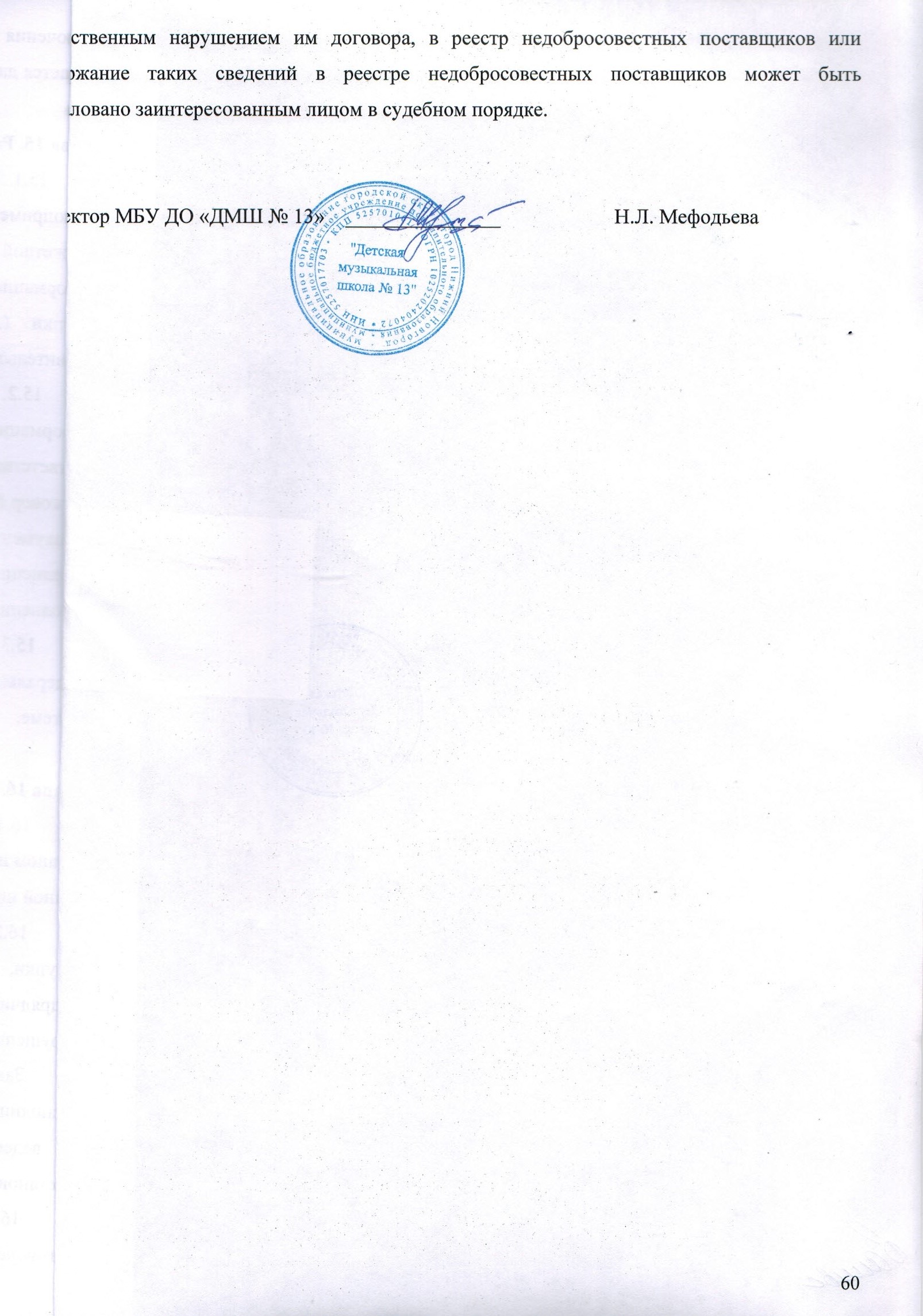 